省部级以上标志性成果佐证材料人才培养模式创新全国职业院校技能大赛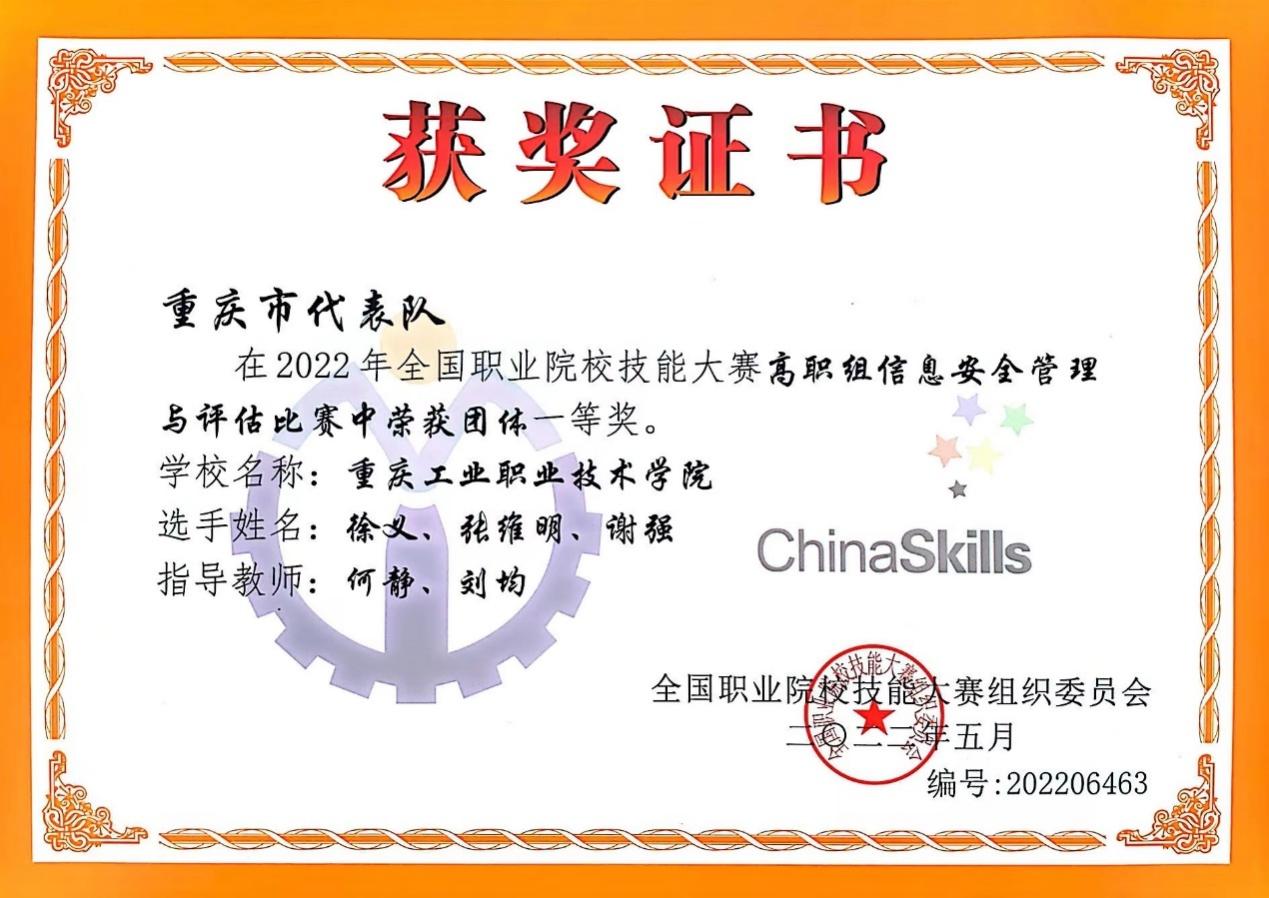 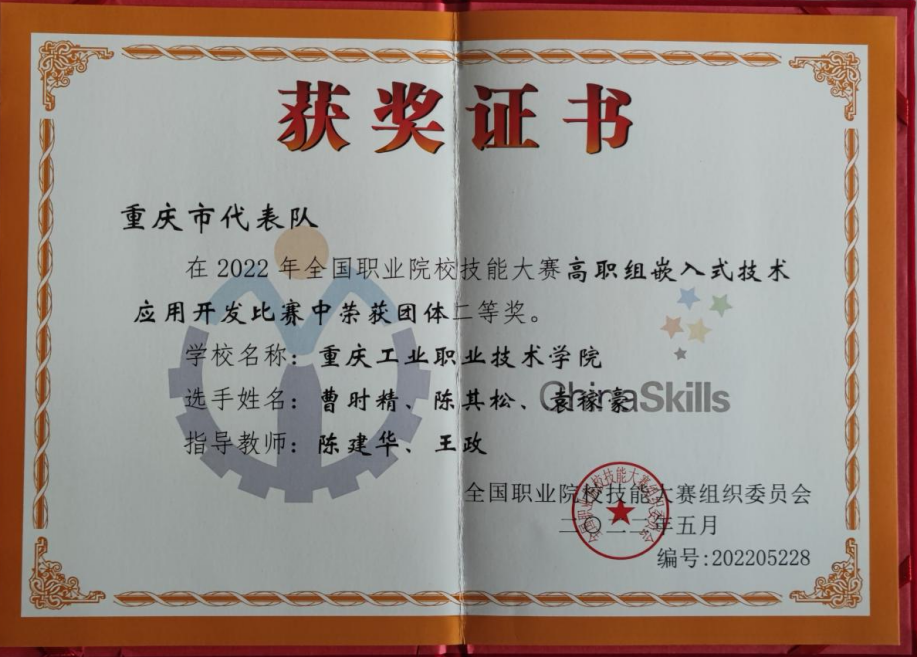 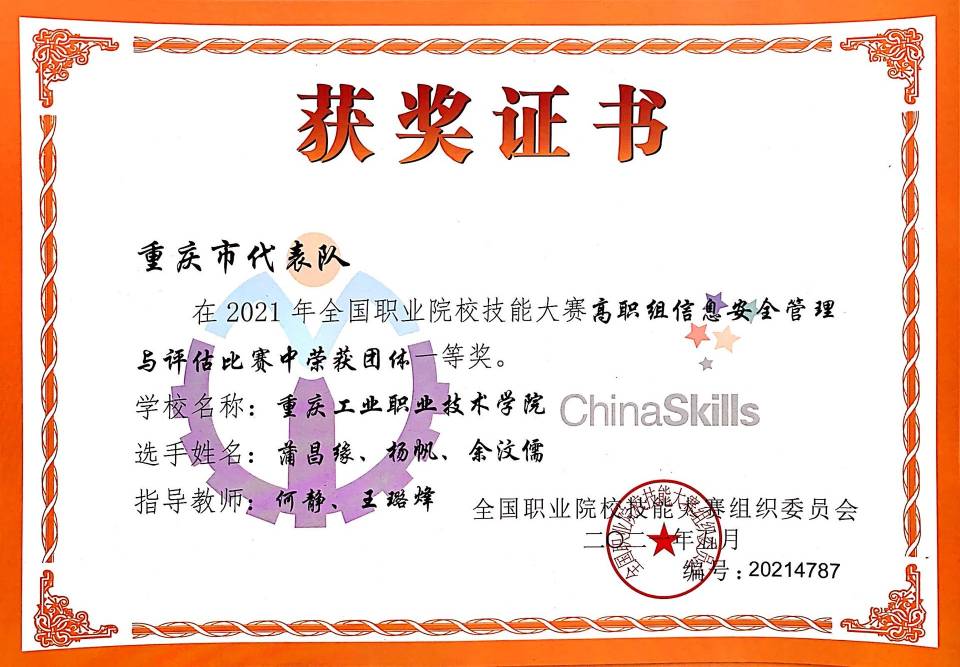 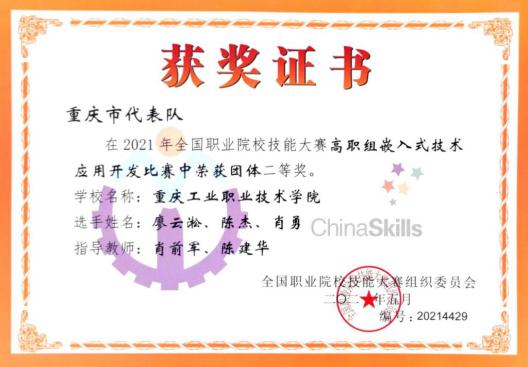 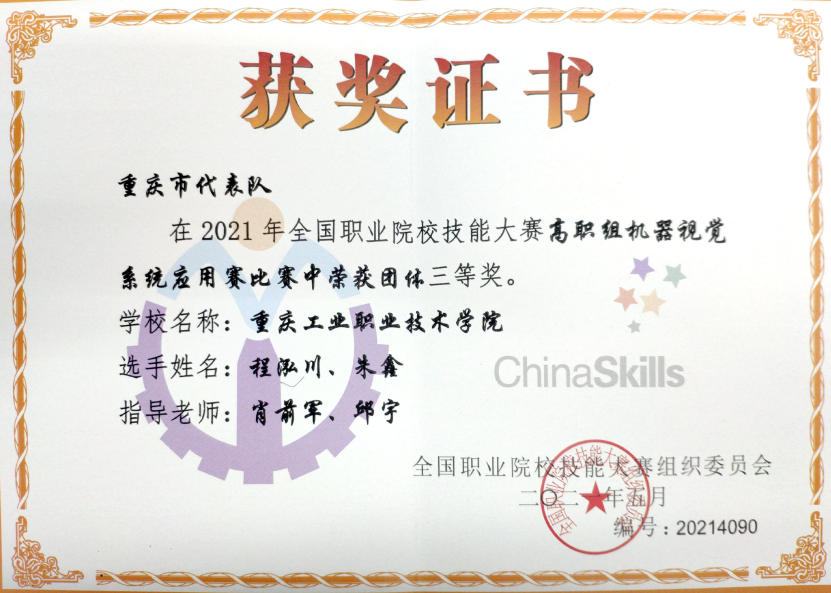 其他国家级一类技能竞赛、省部级各类技能竞赛获奖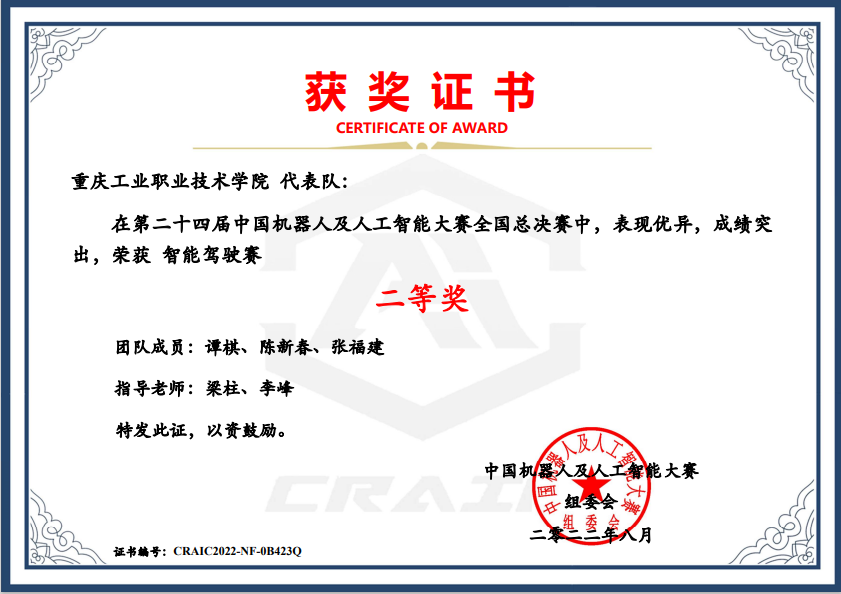 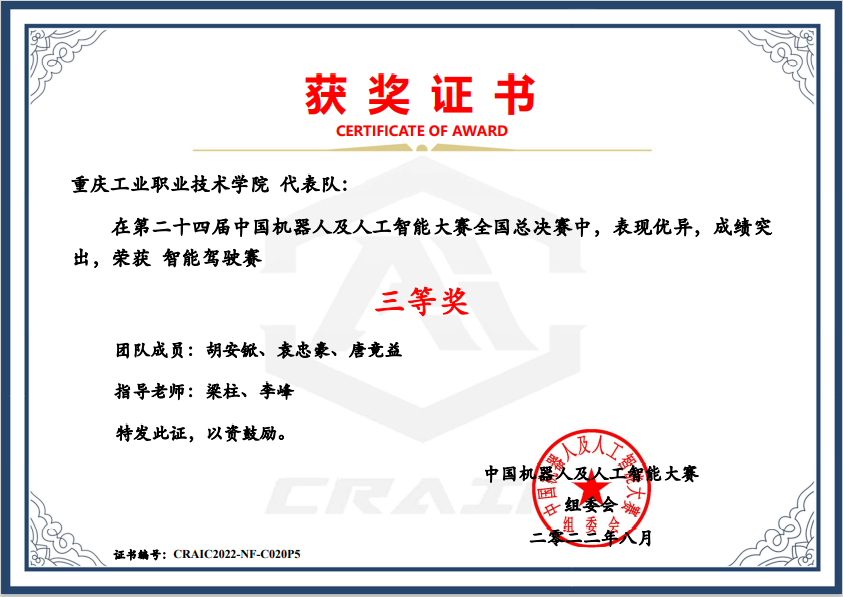 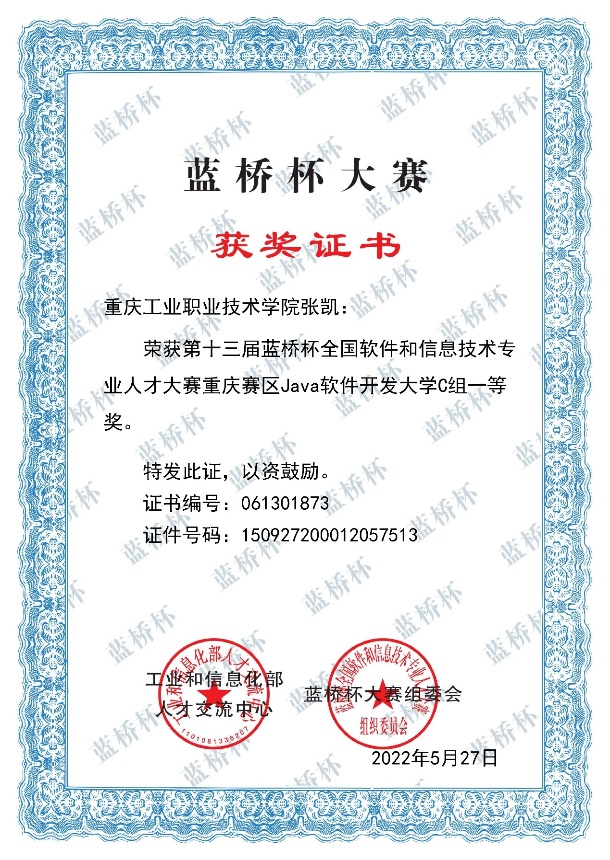 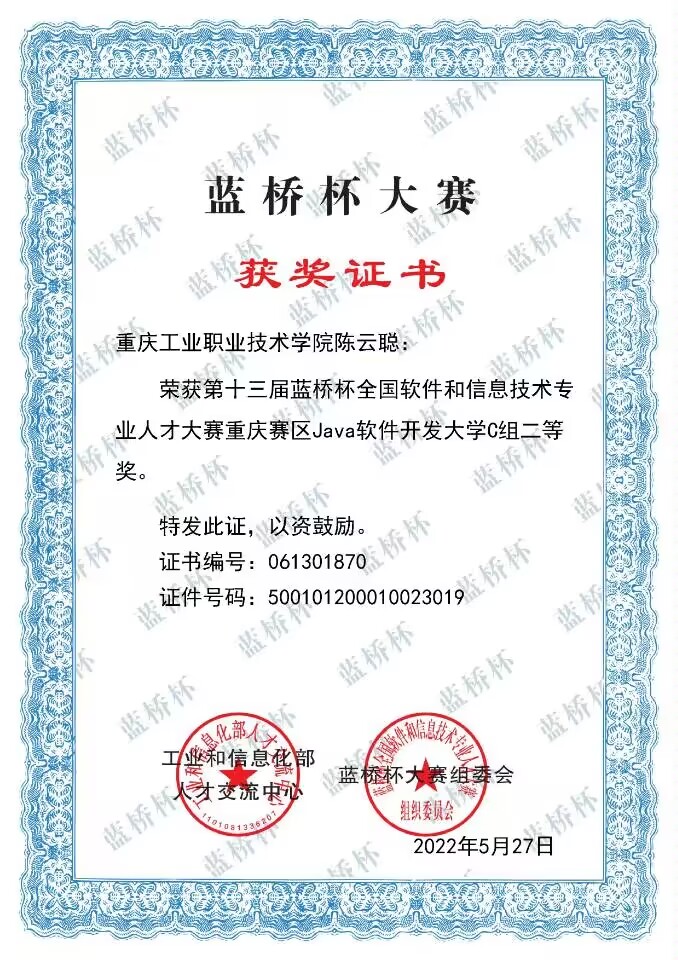 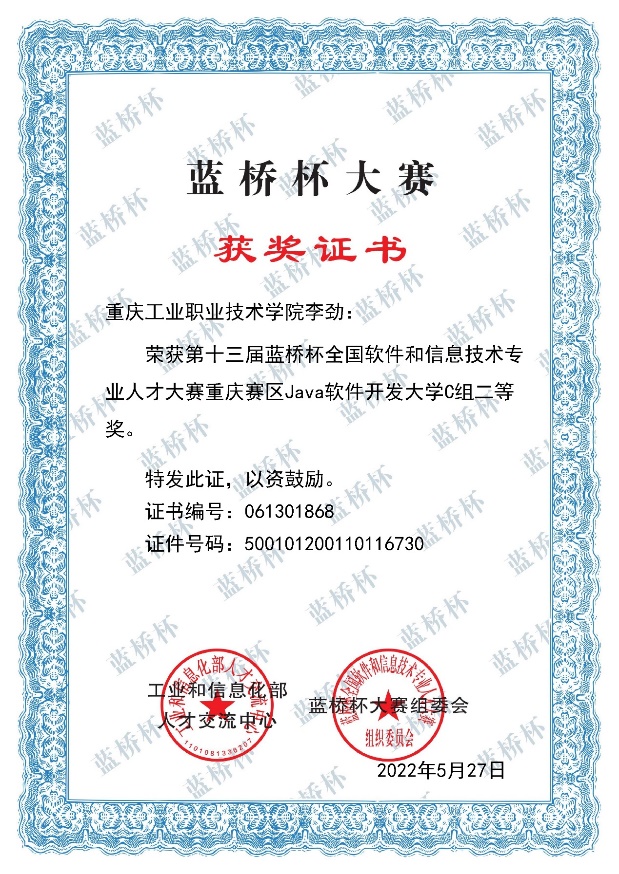 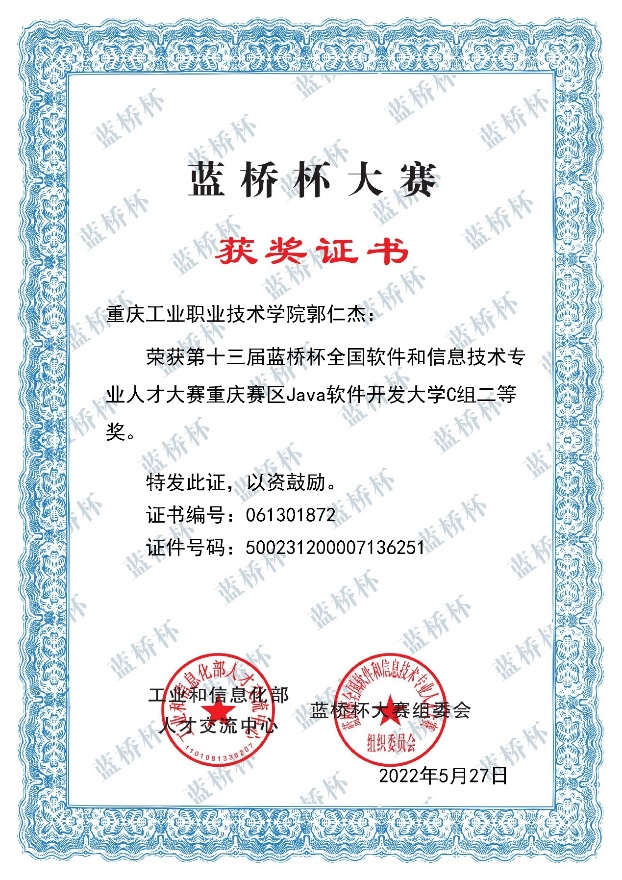 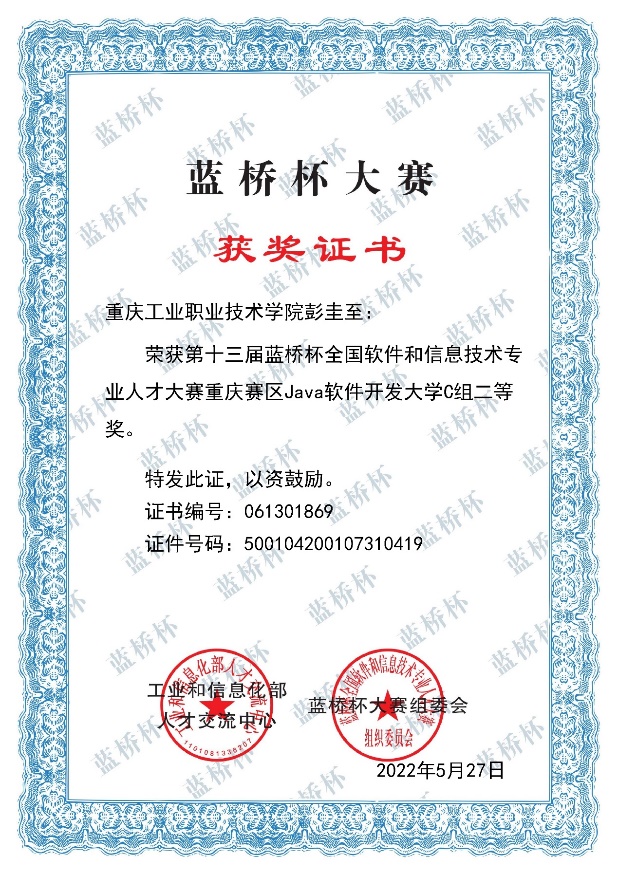 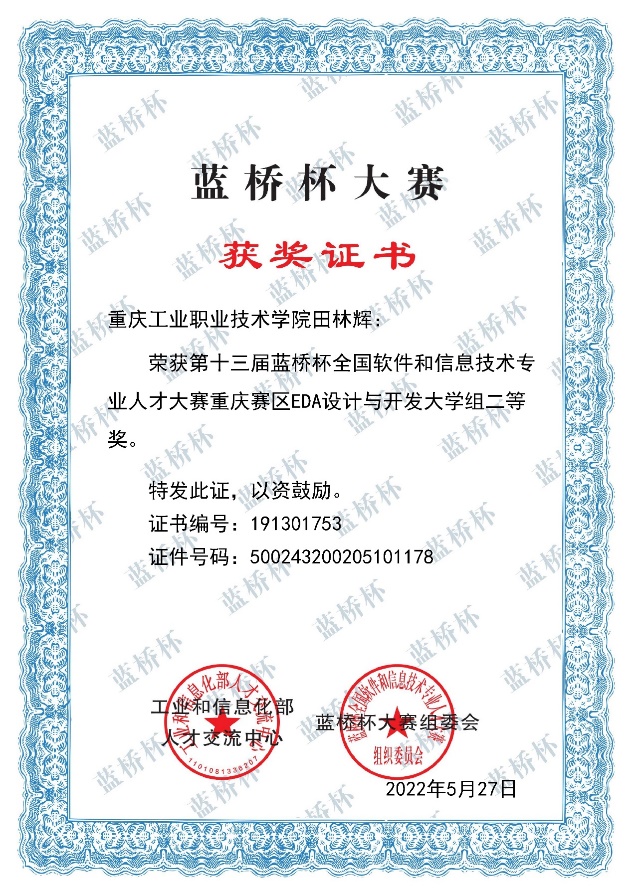 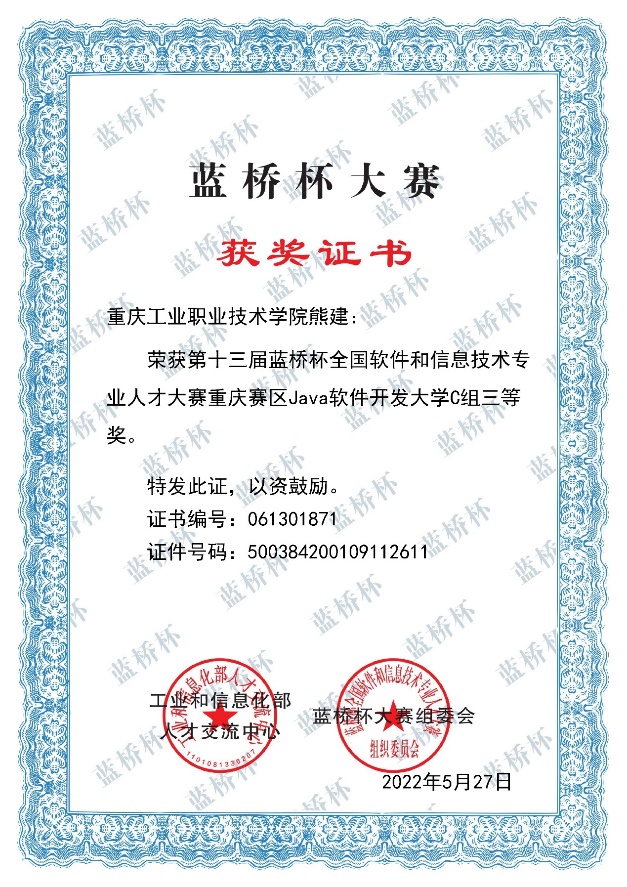 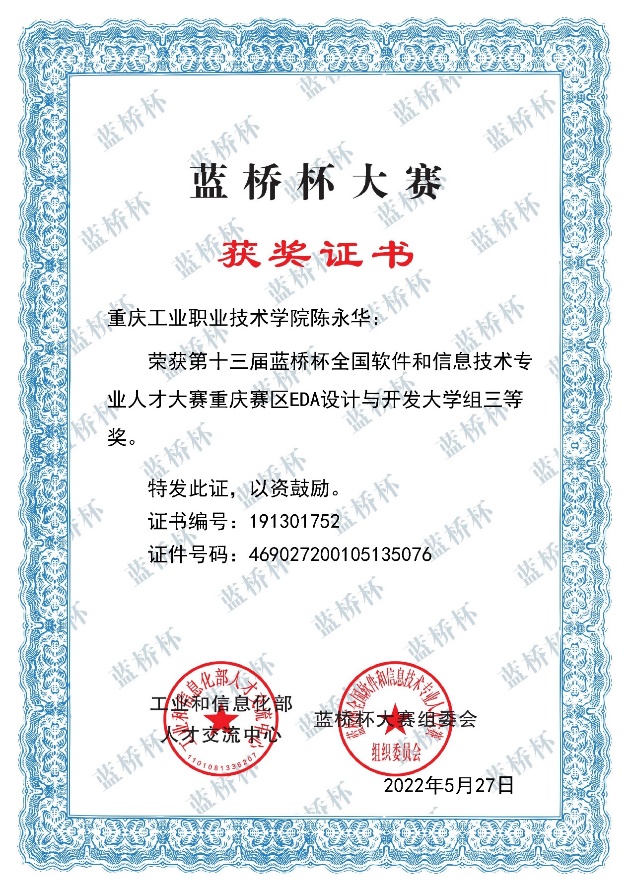 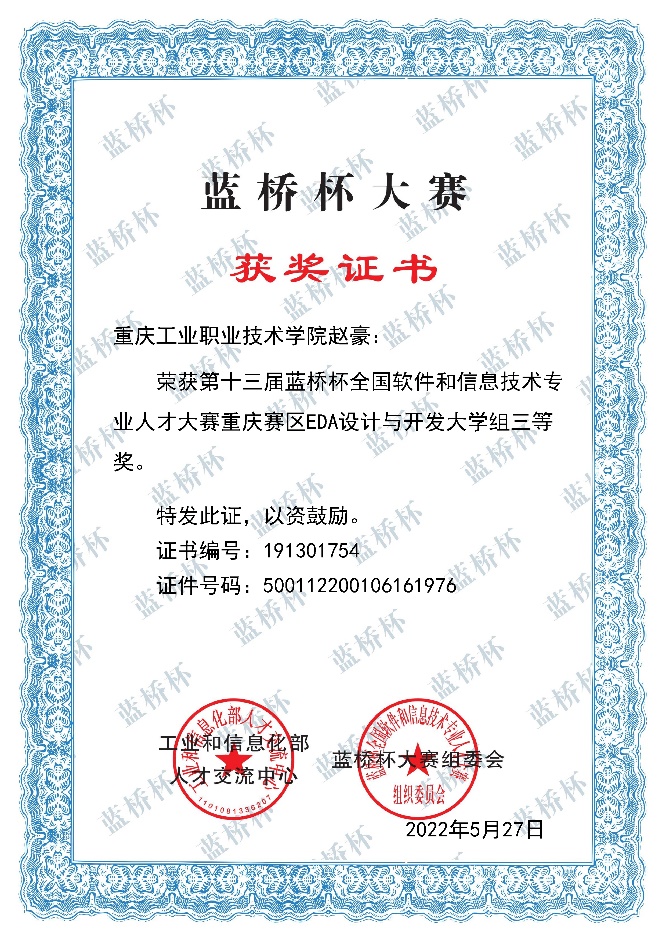 全国青年岗位能手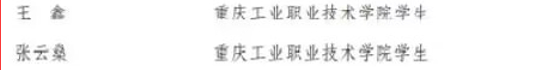 1+X证书试点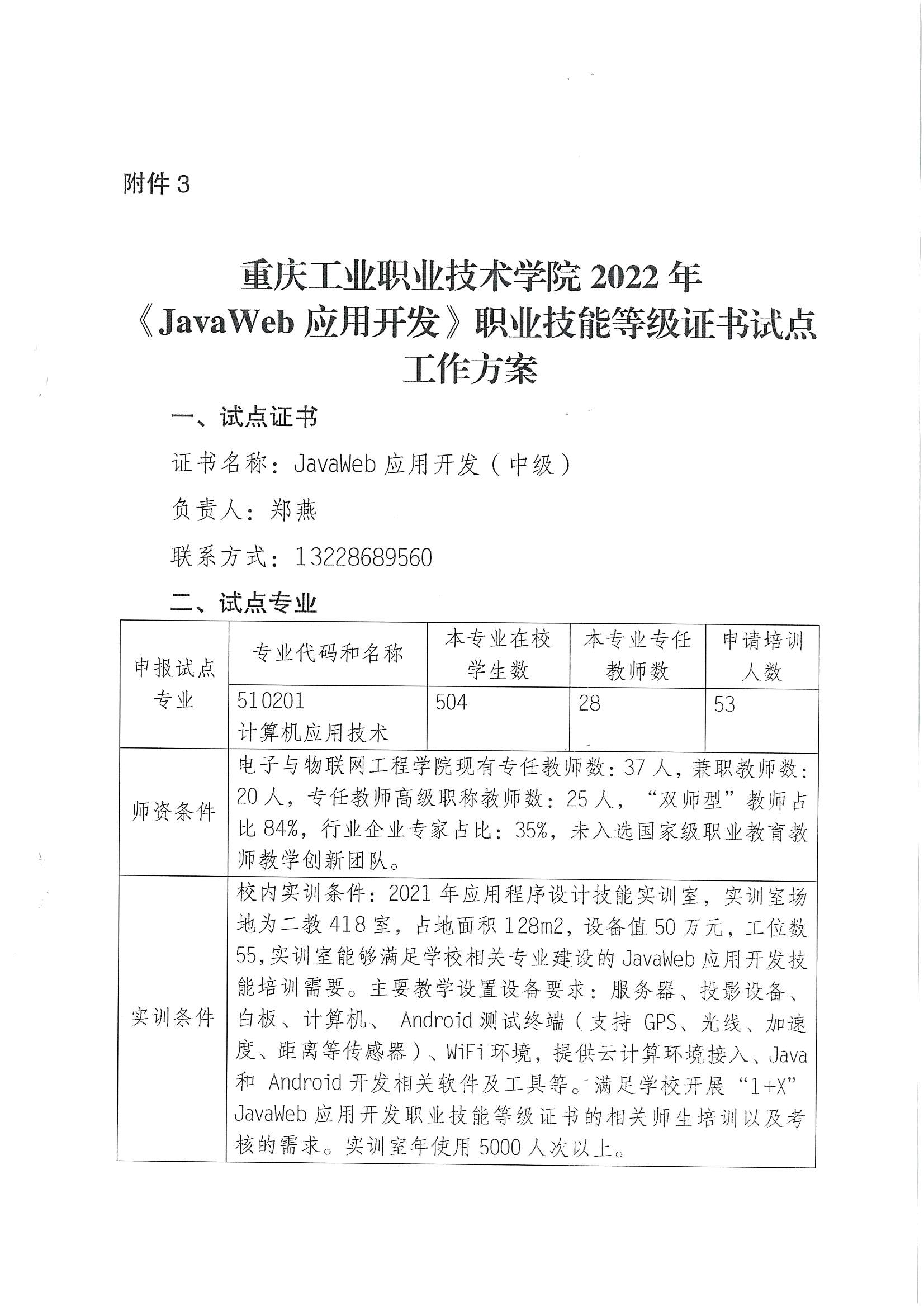 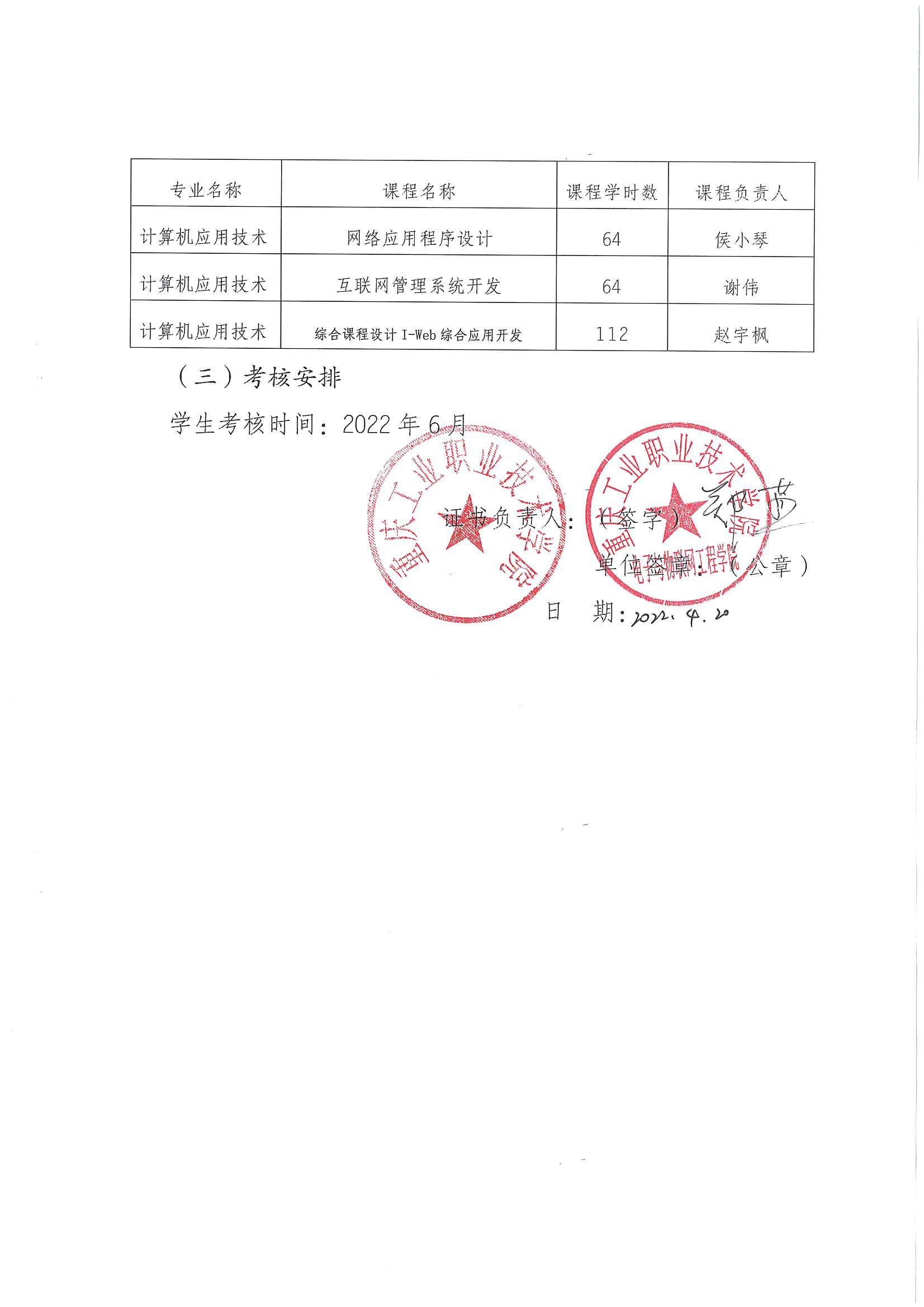 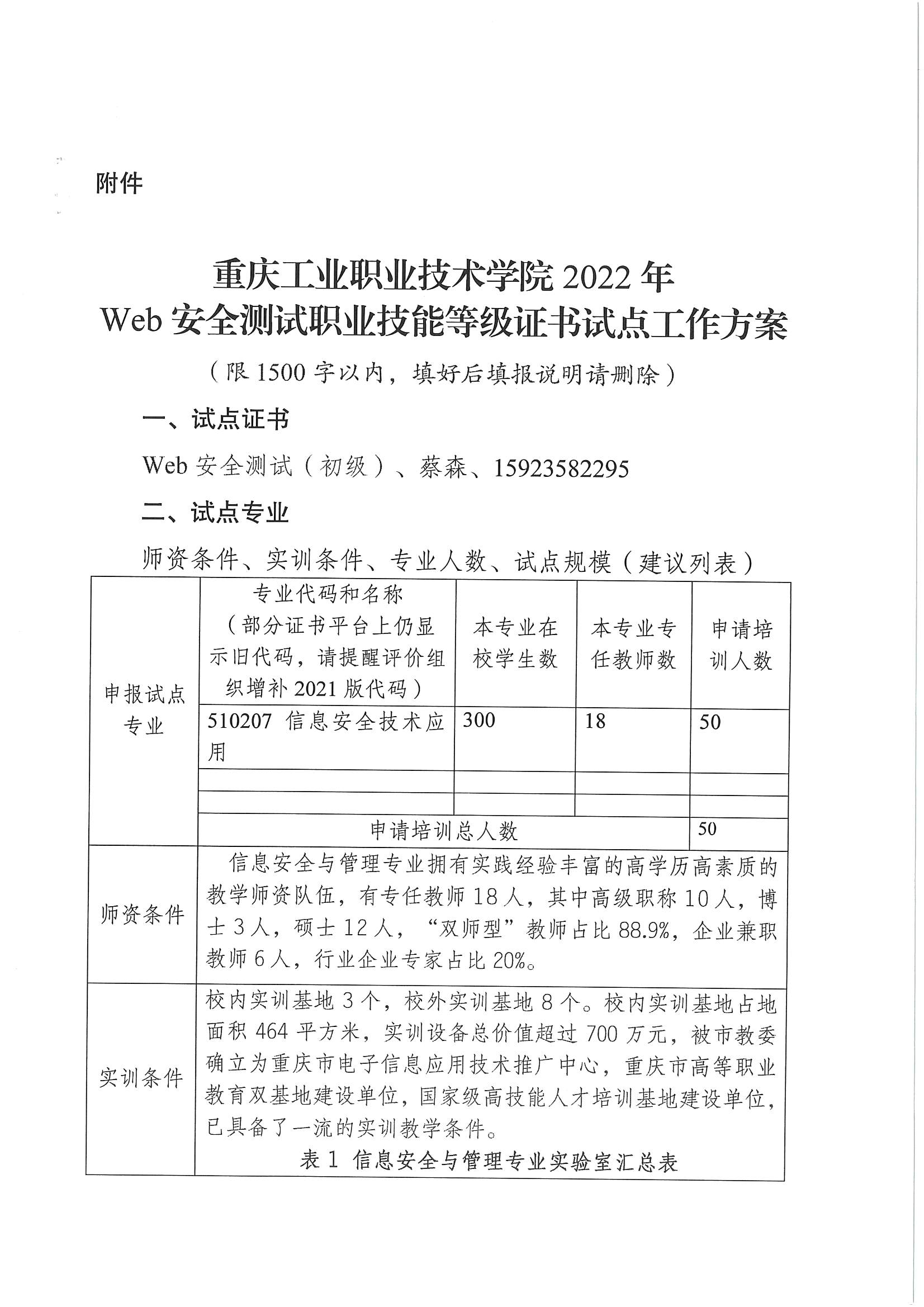 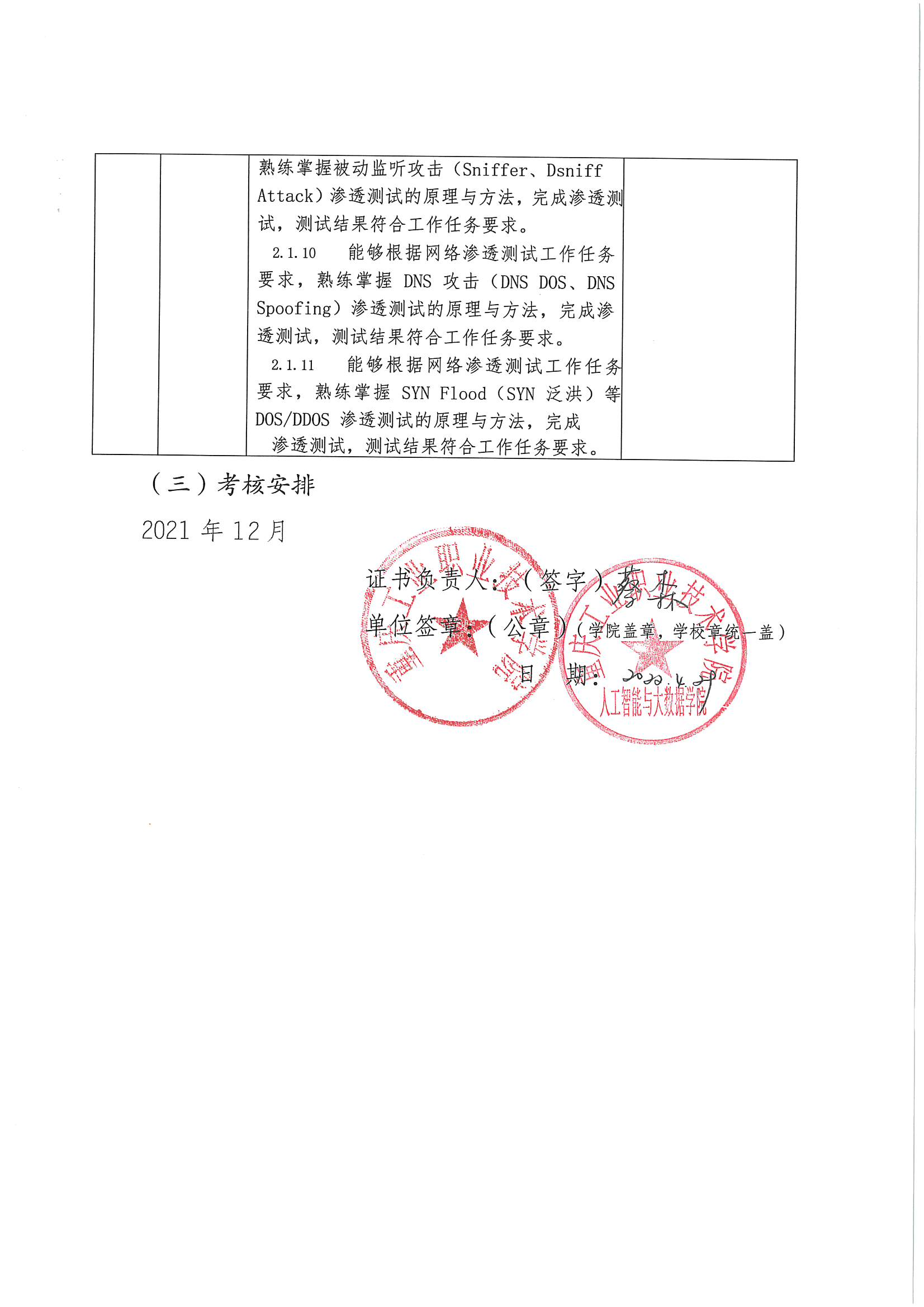 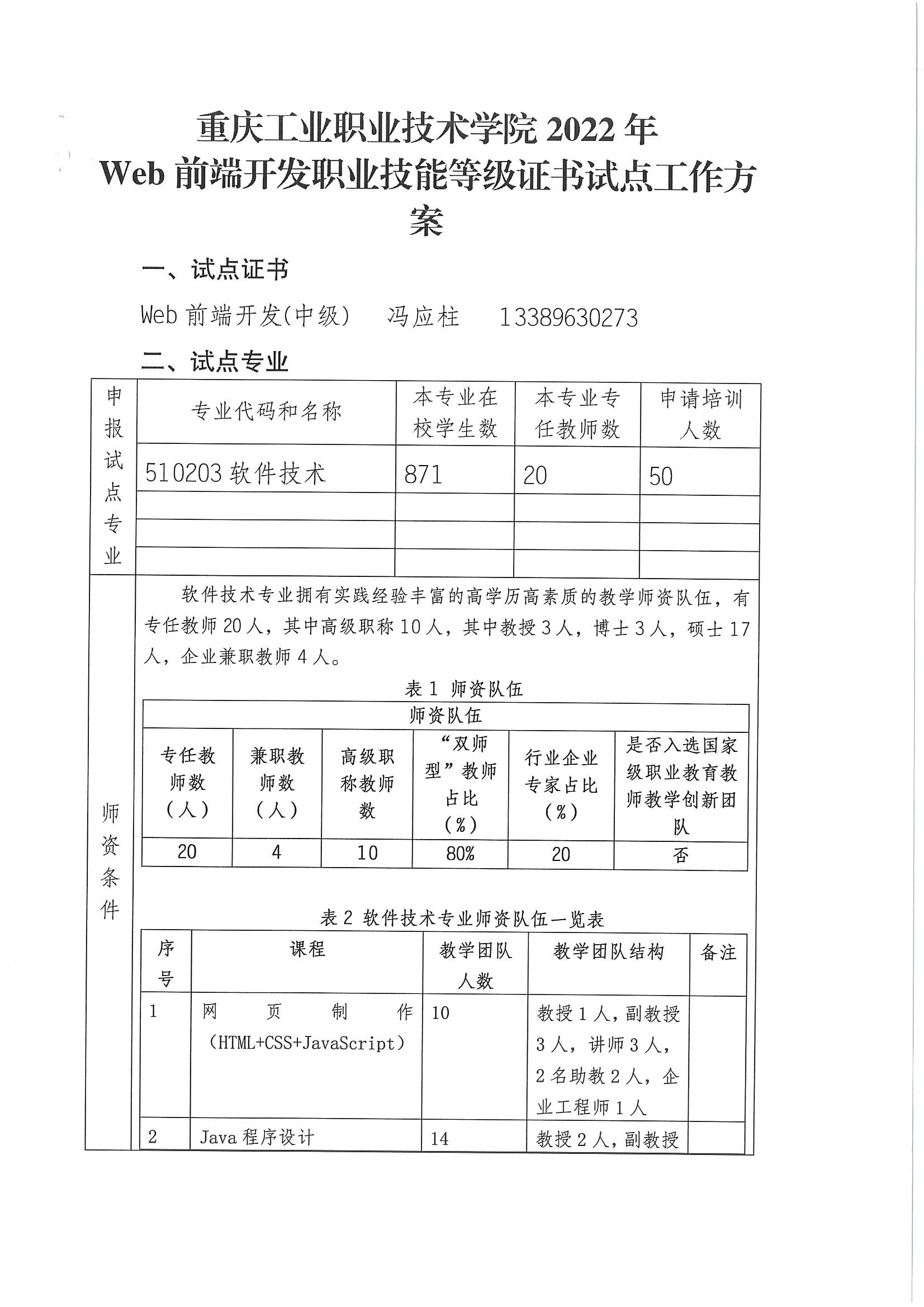 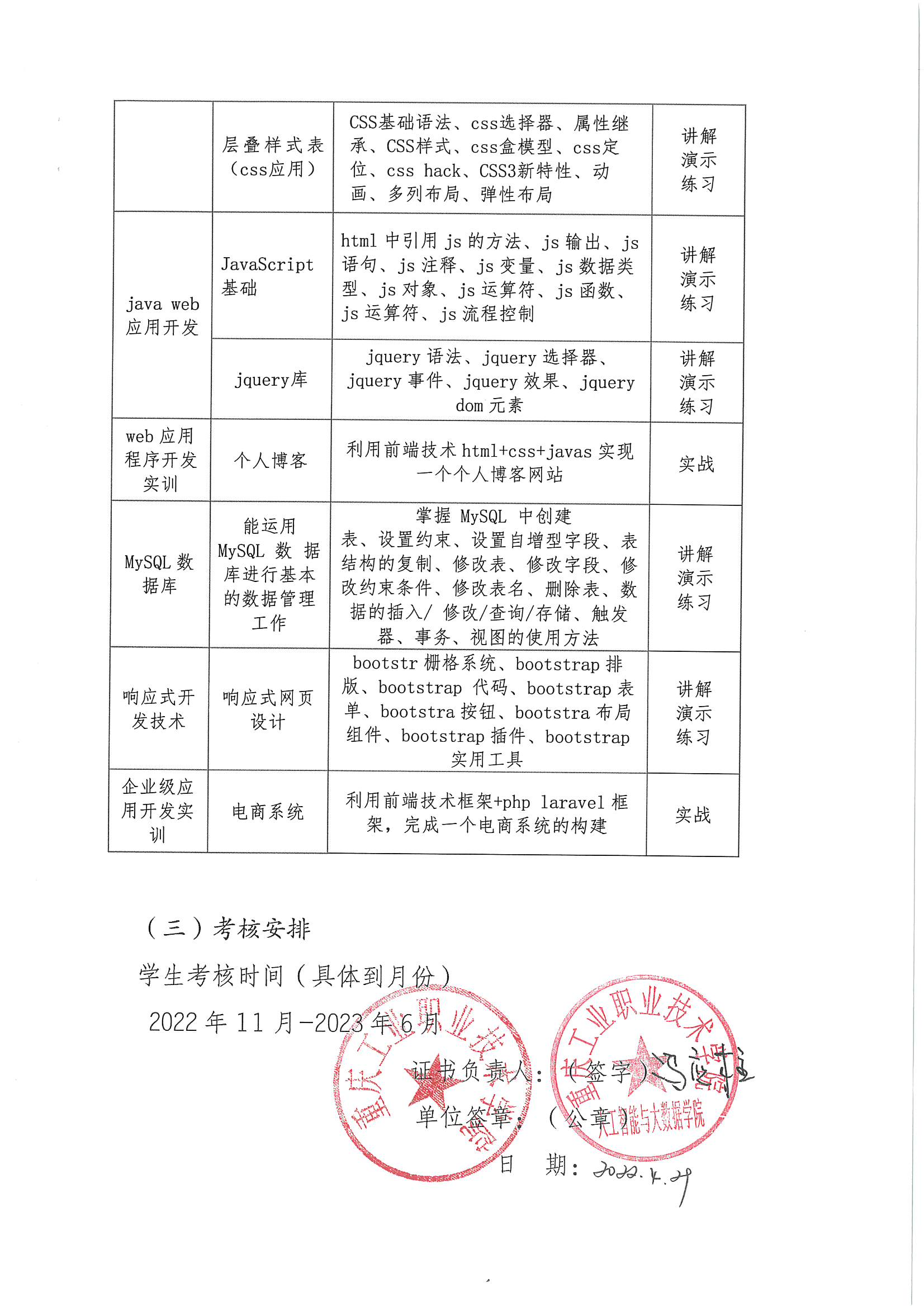 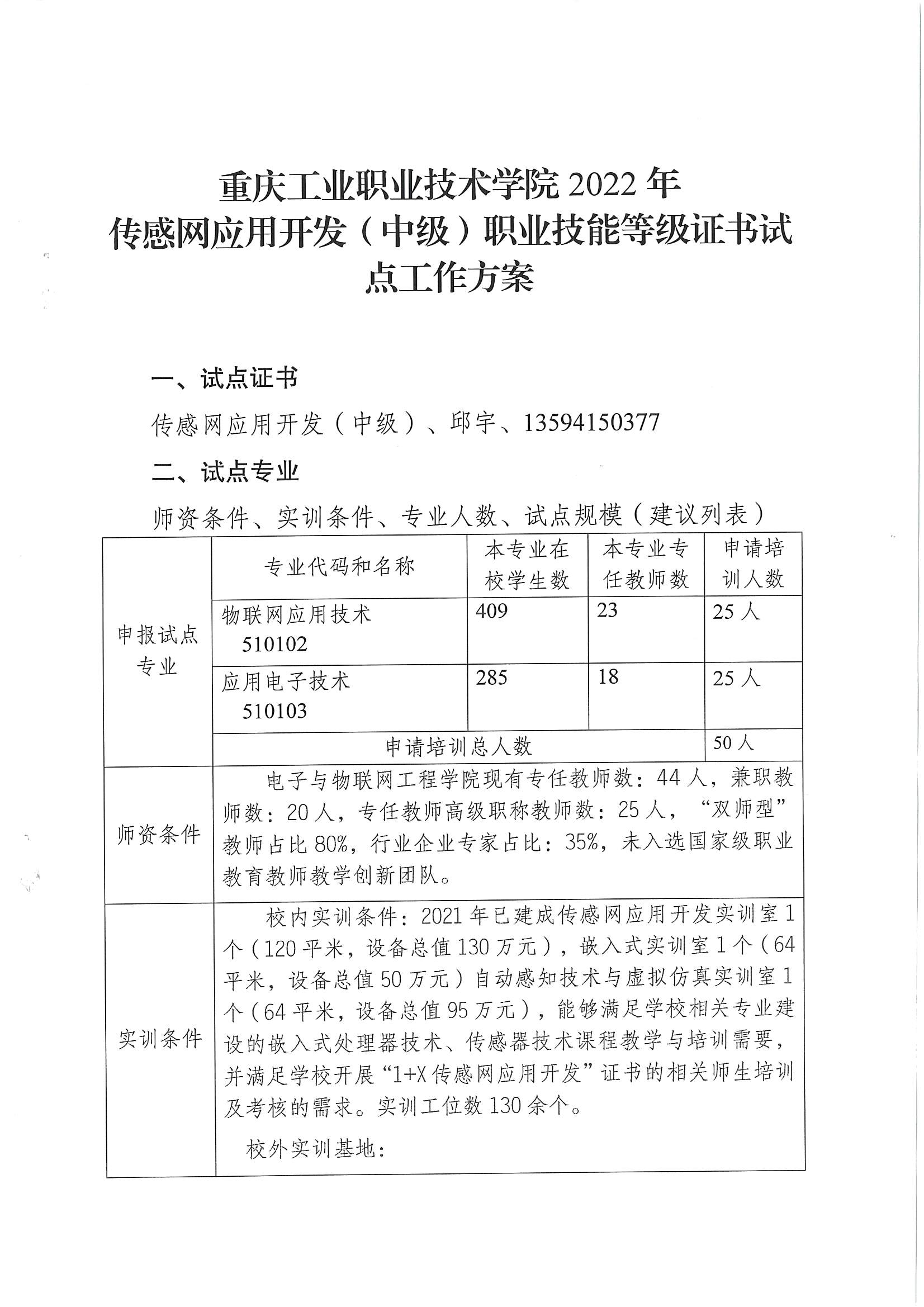 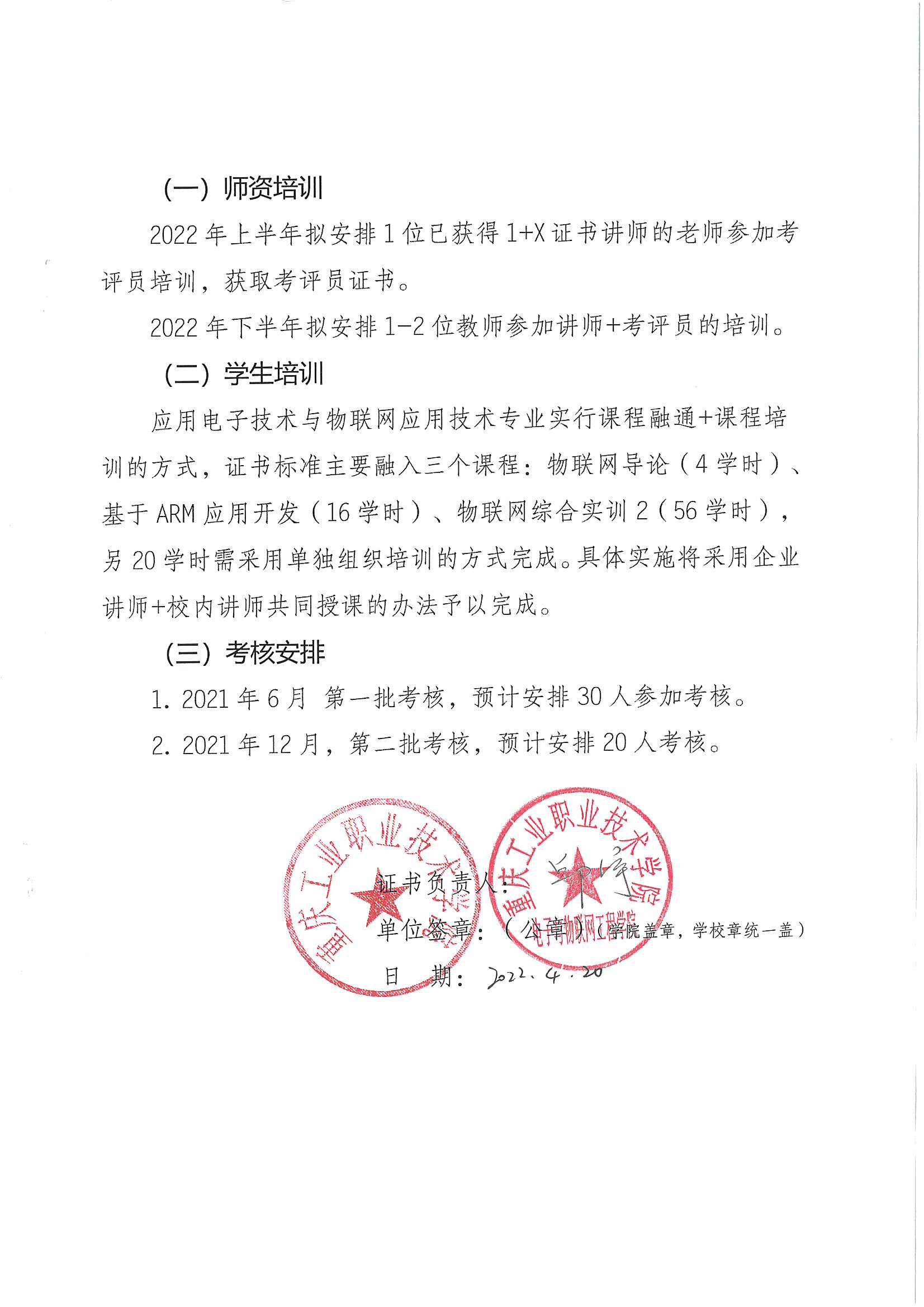 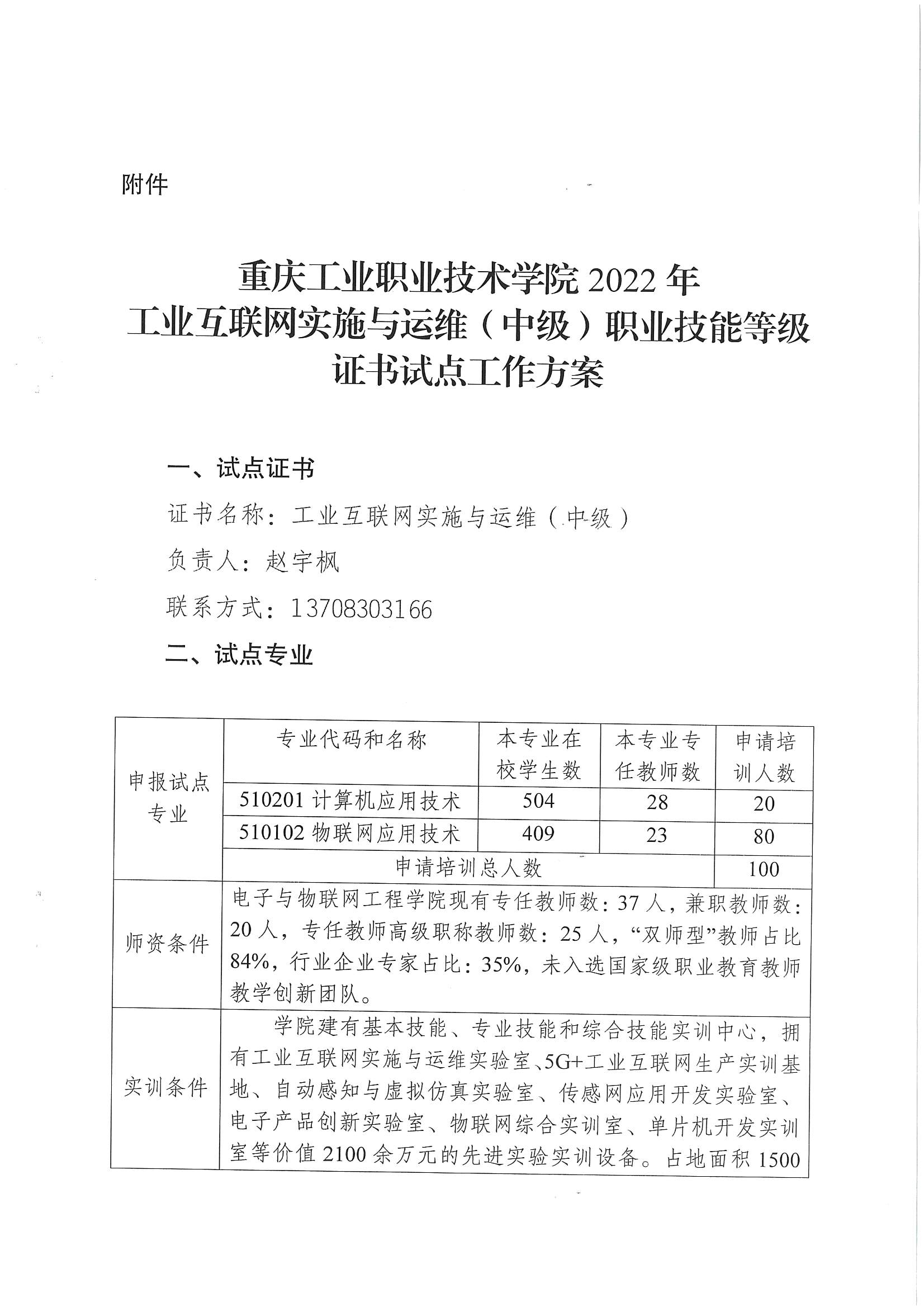 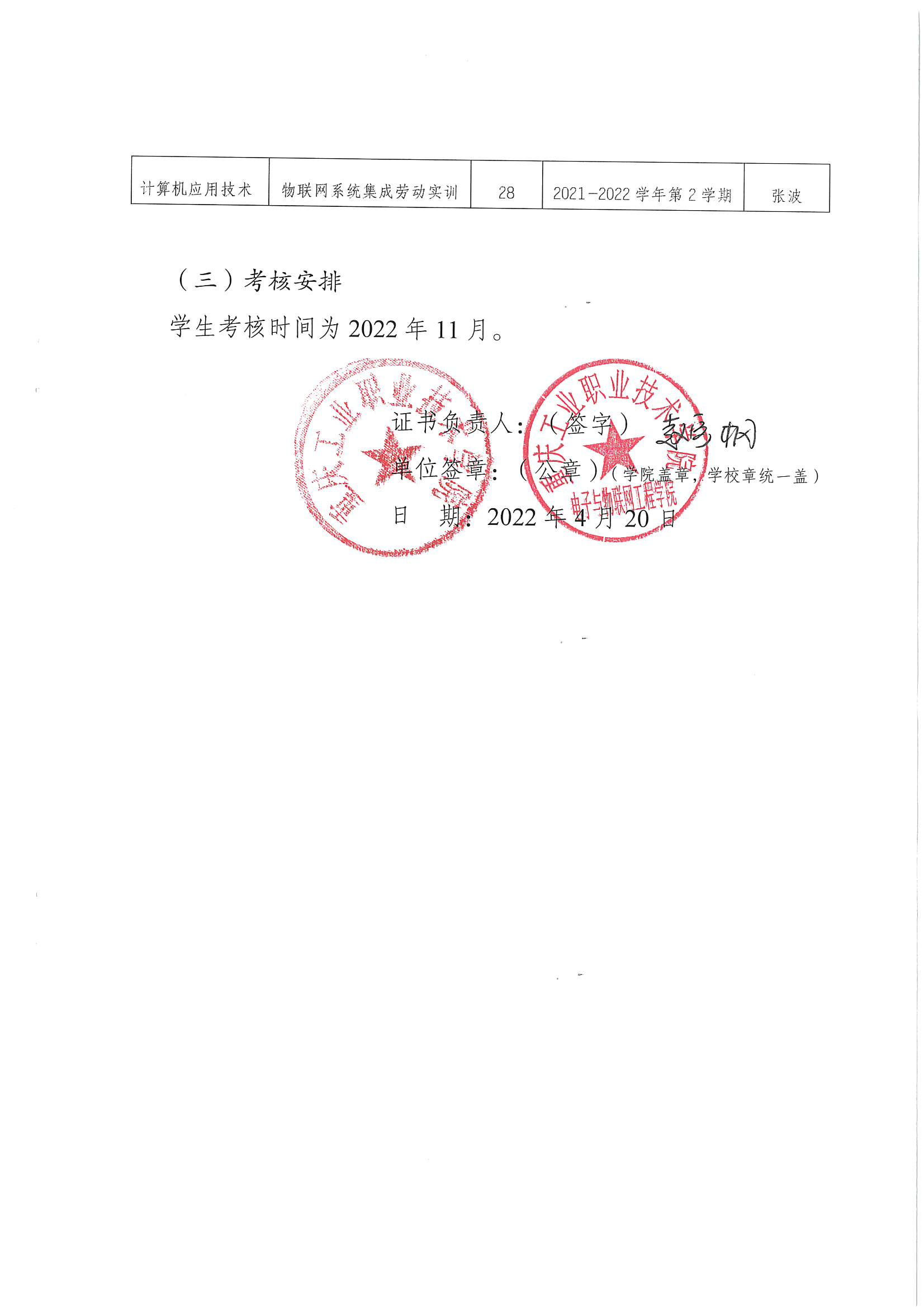 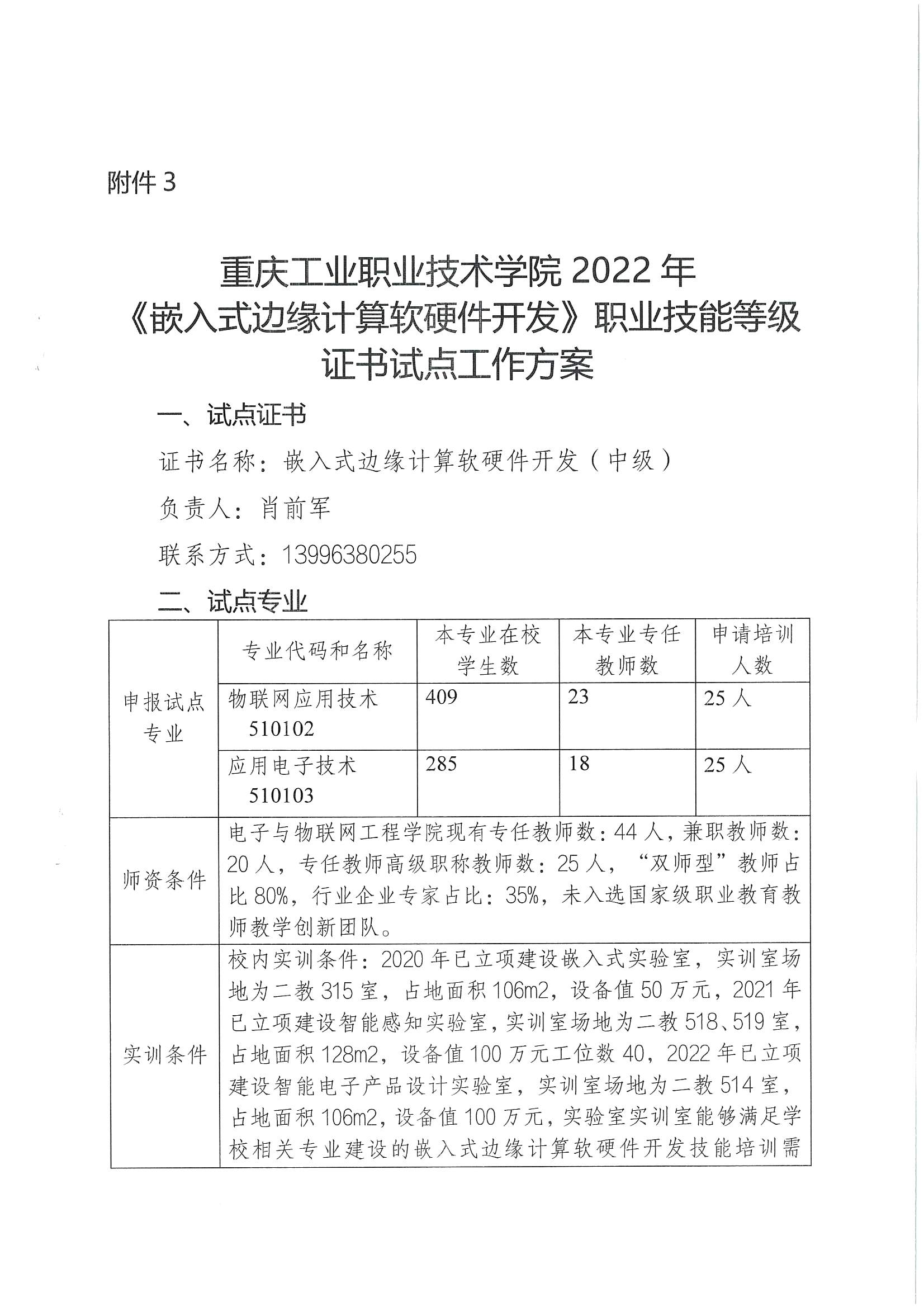 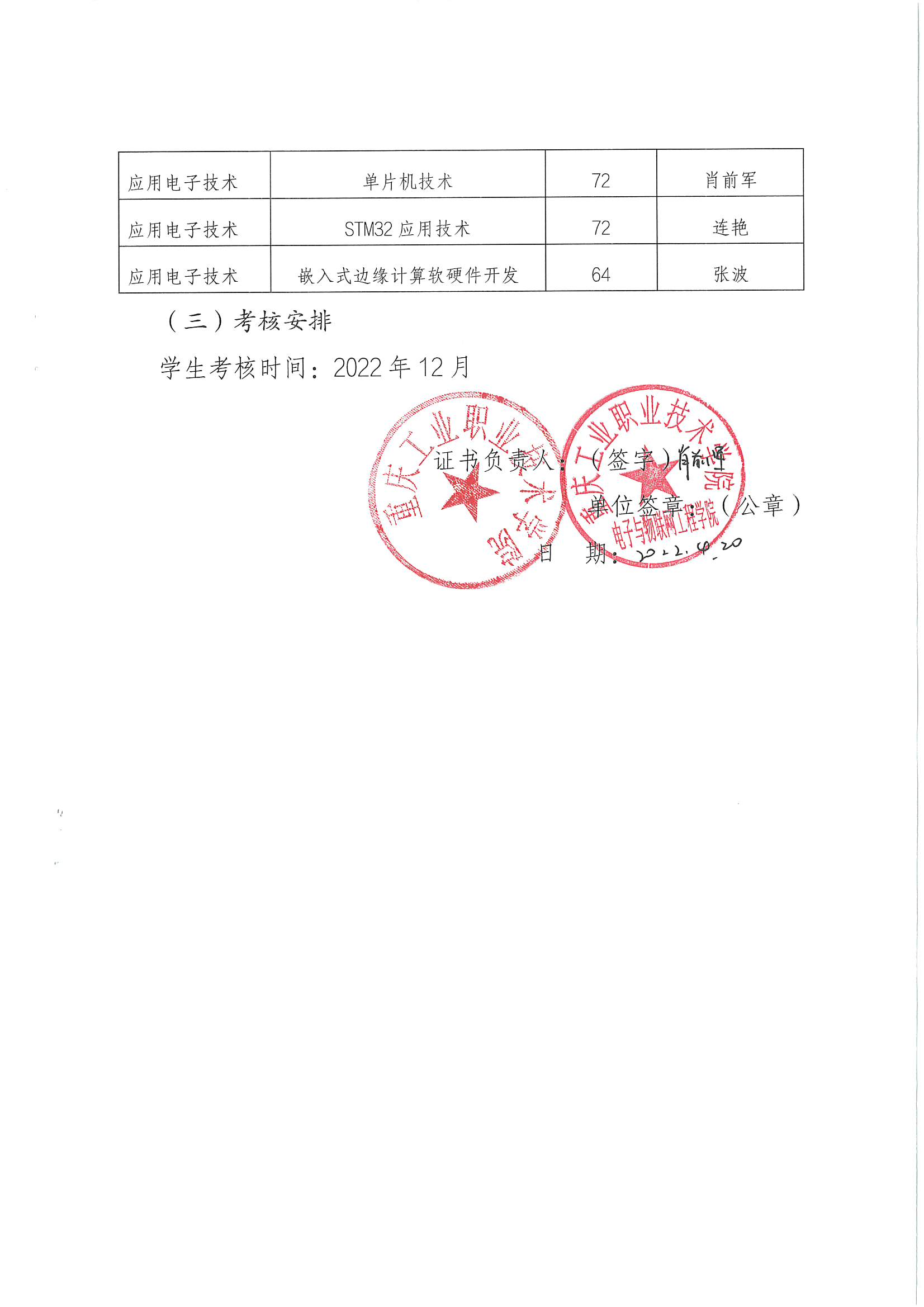 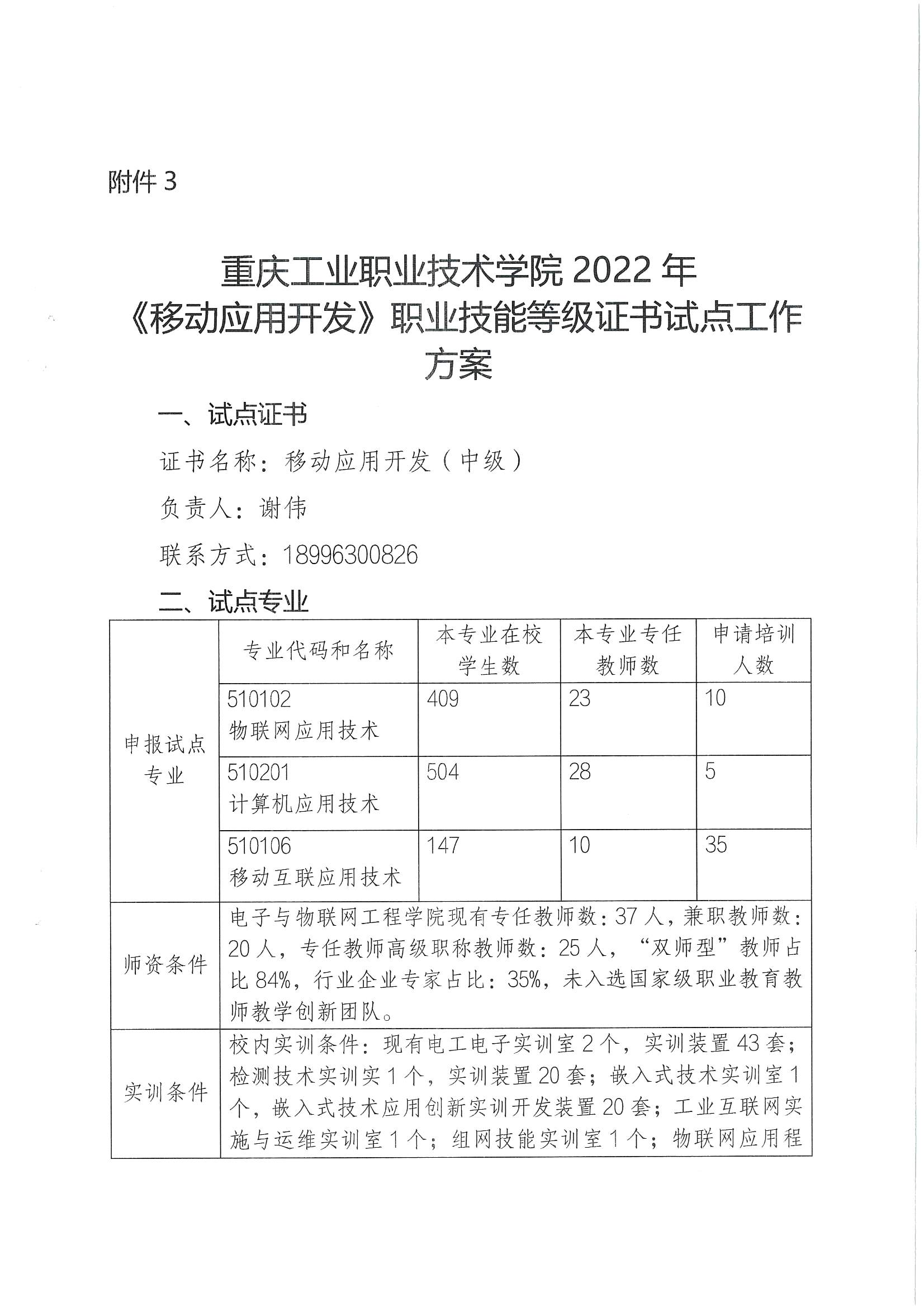 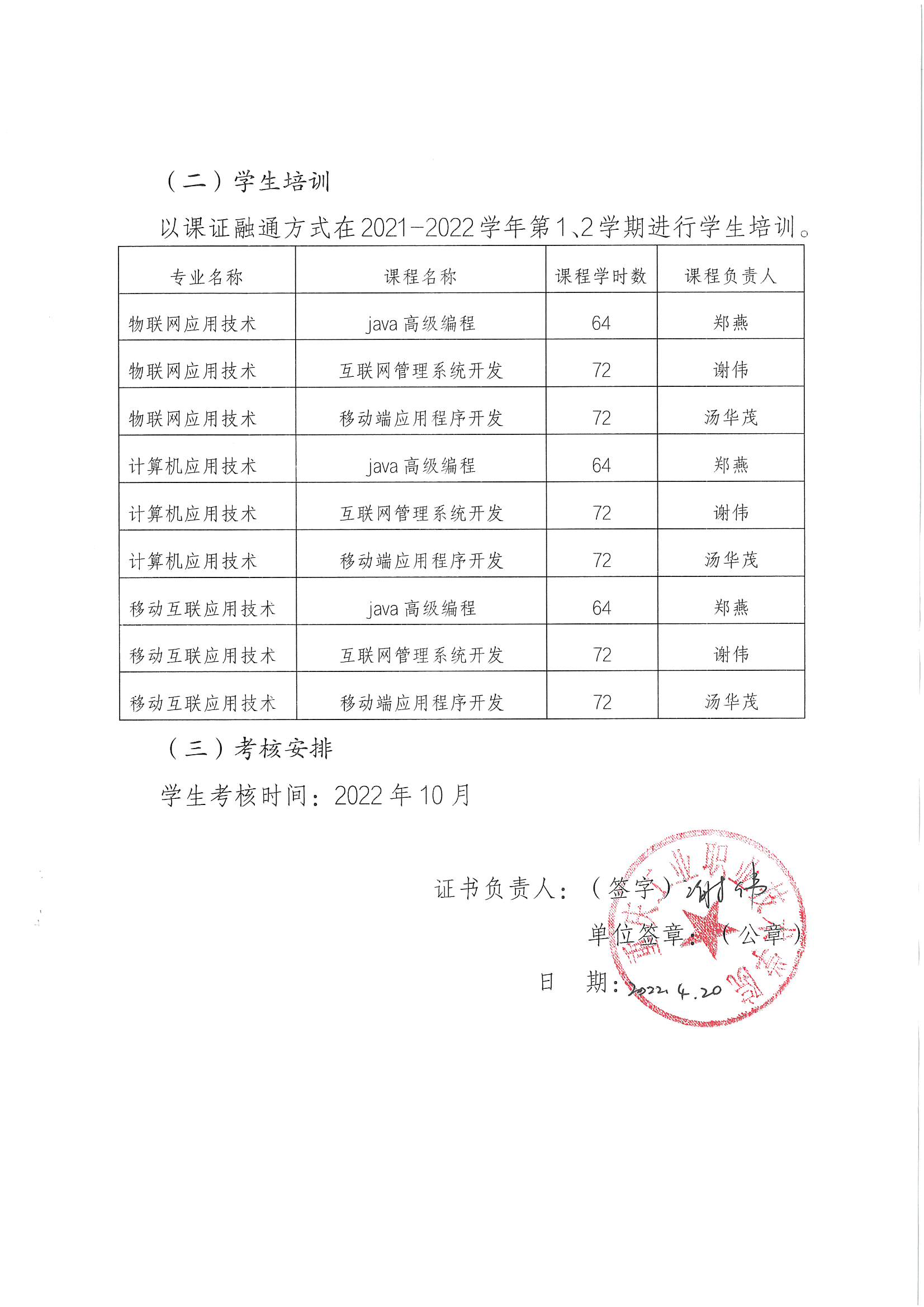 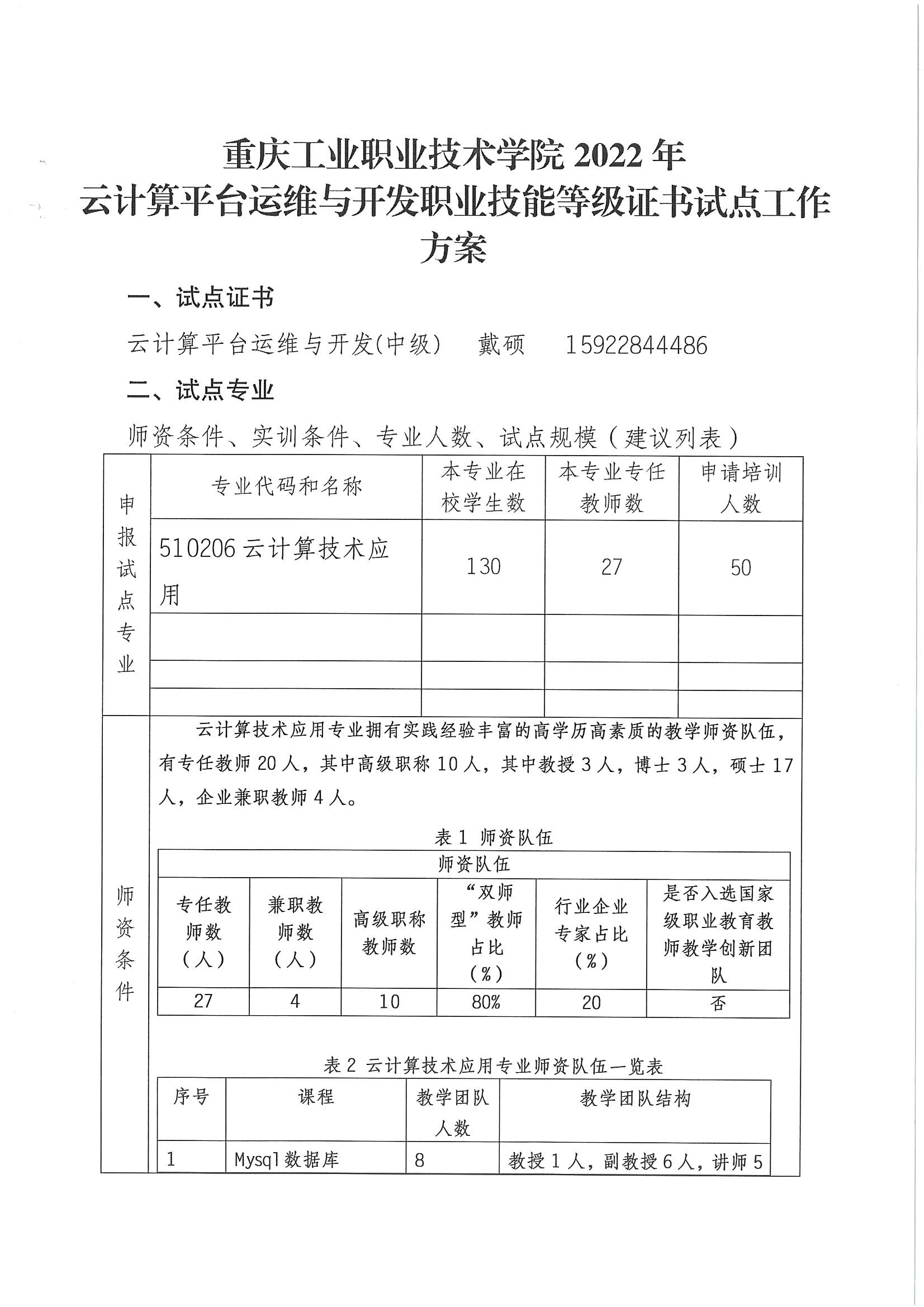 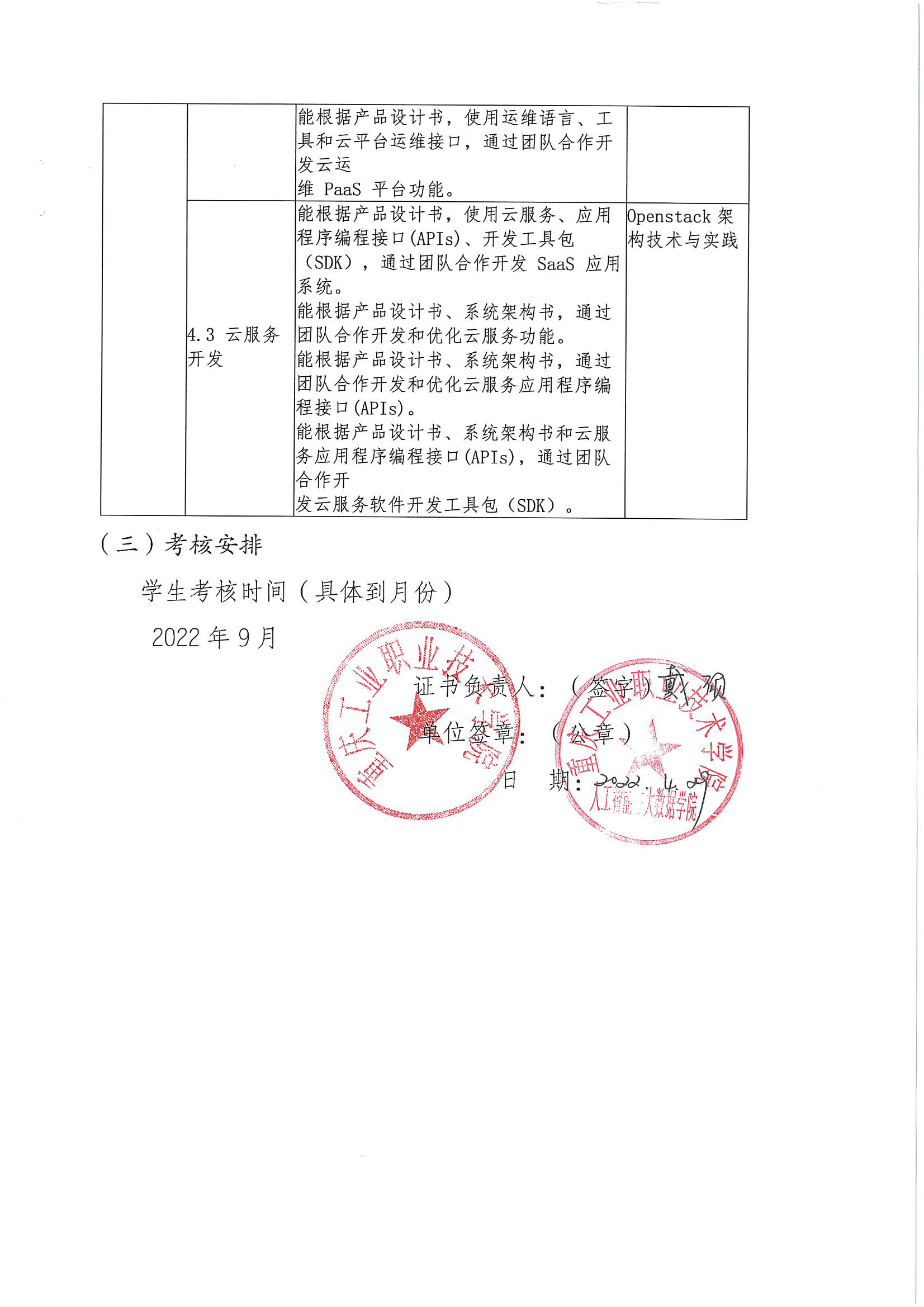 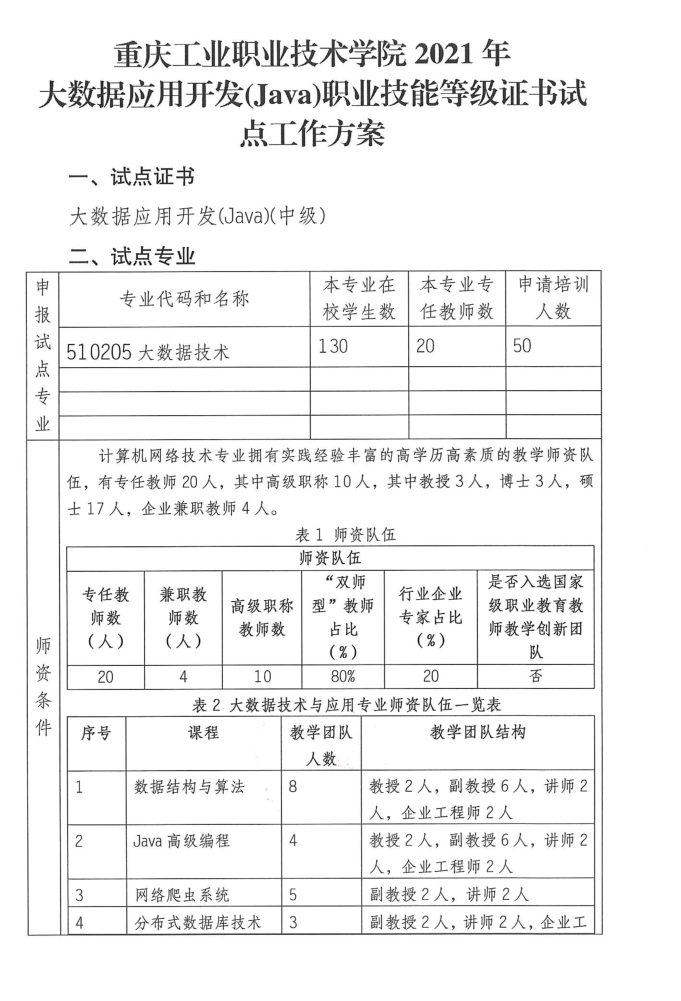 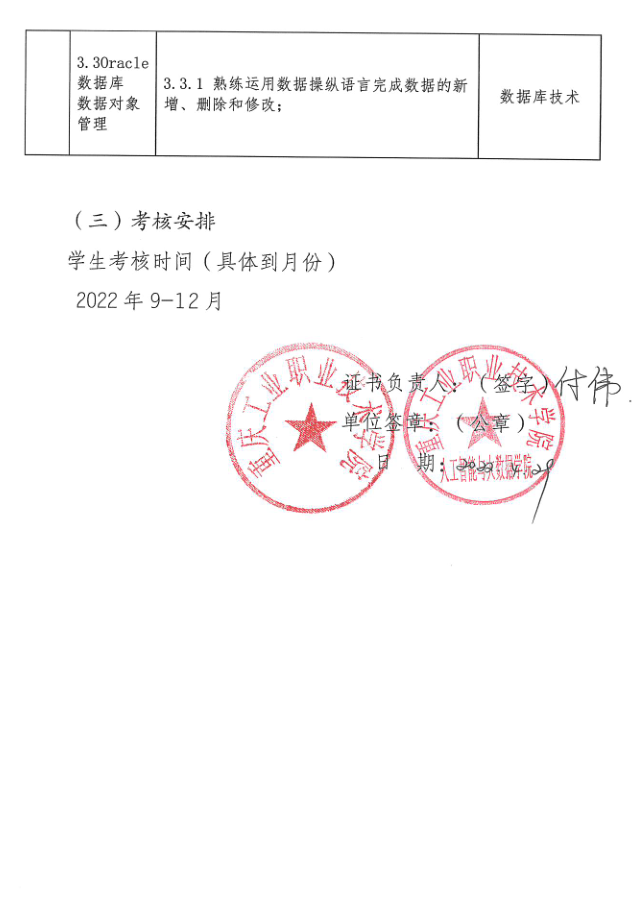 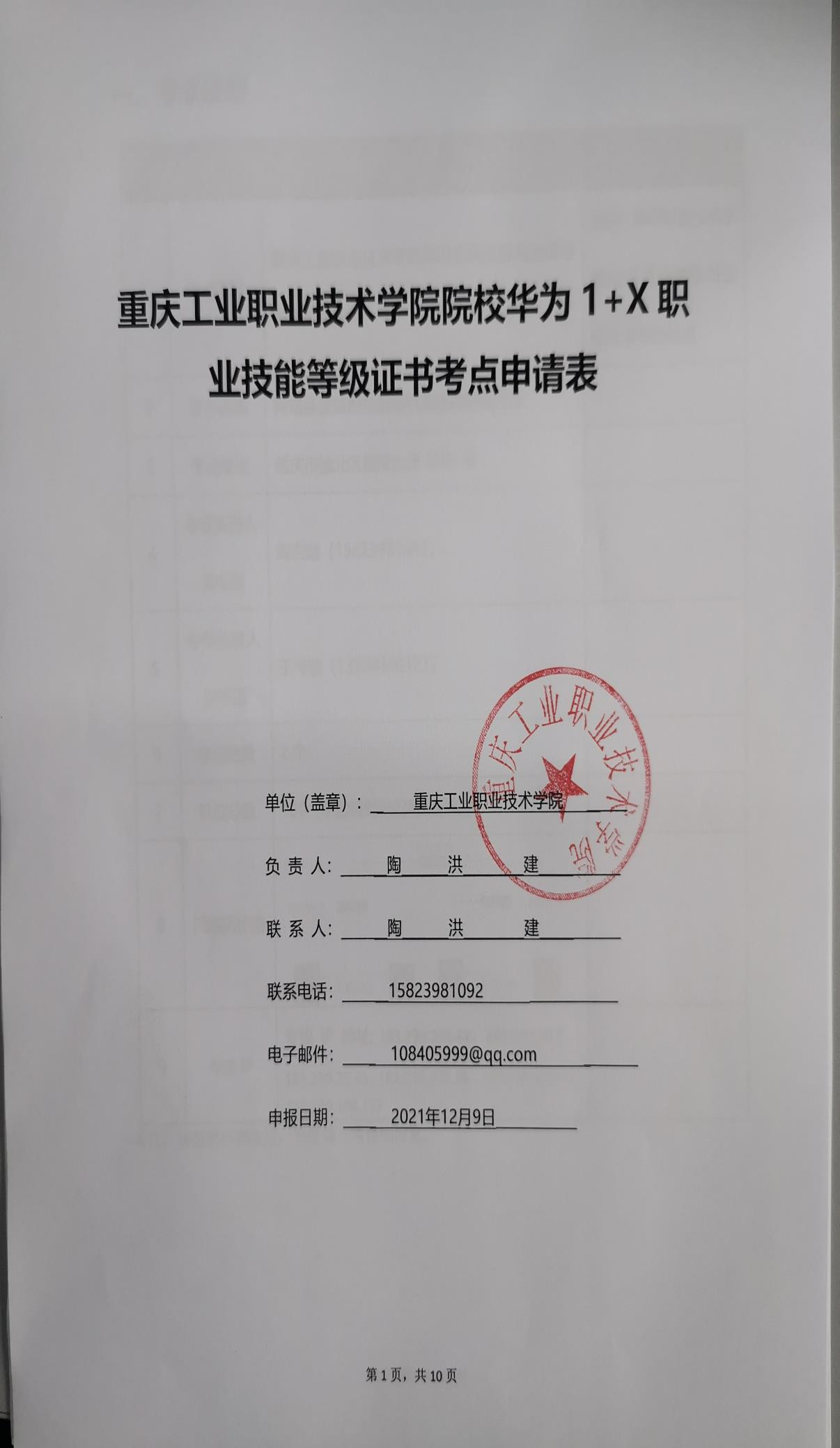 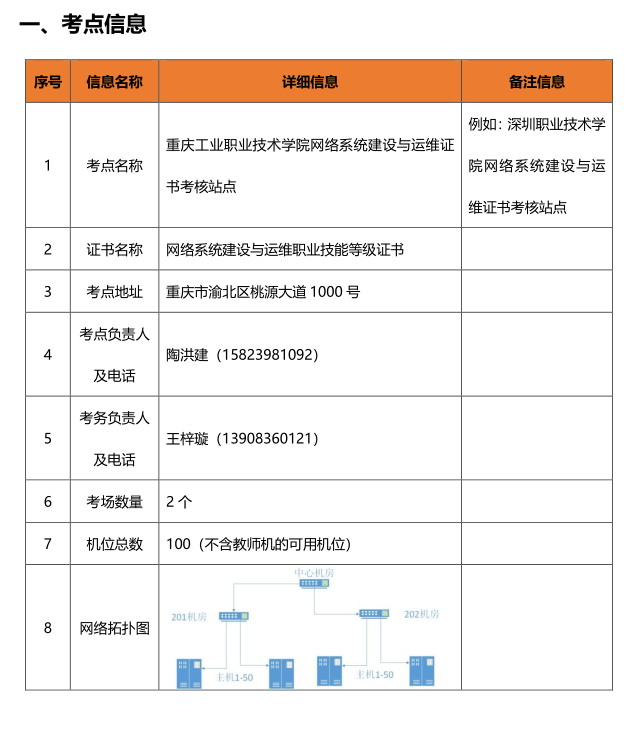 教学成果奖（国家级）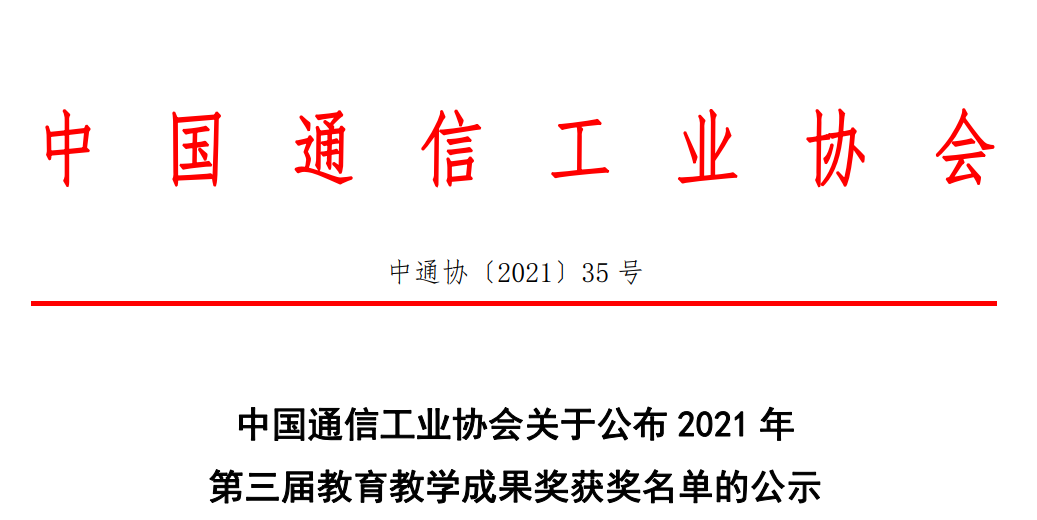 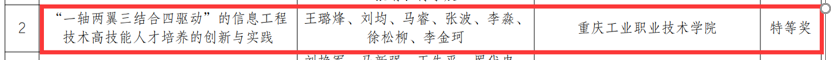 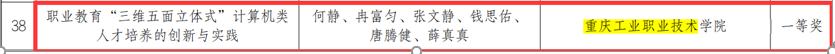 双创大赛中国“互联网+”大学生创新创业大赛（重庆赛区）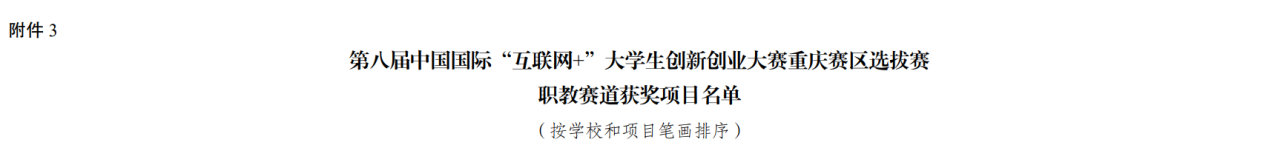 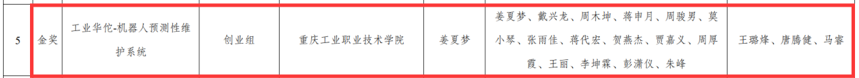 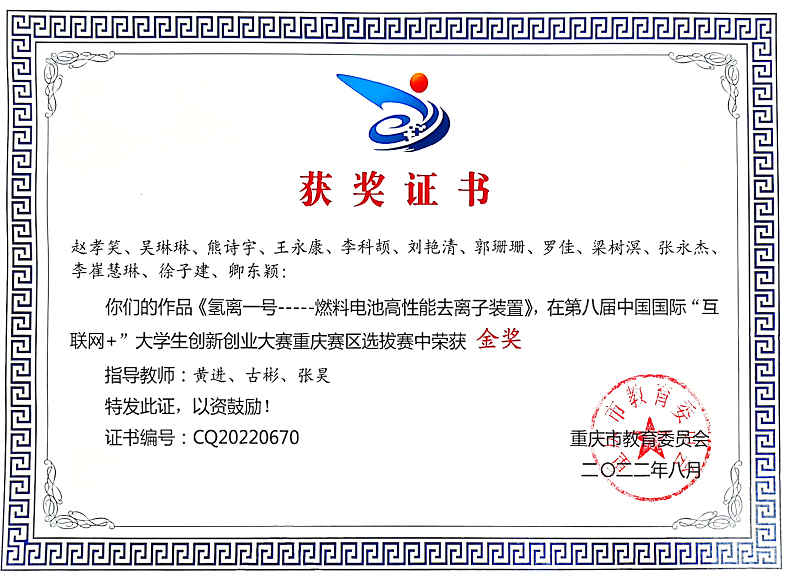 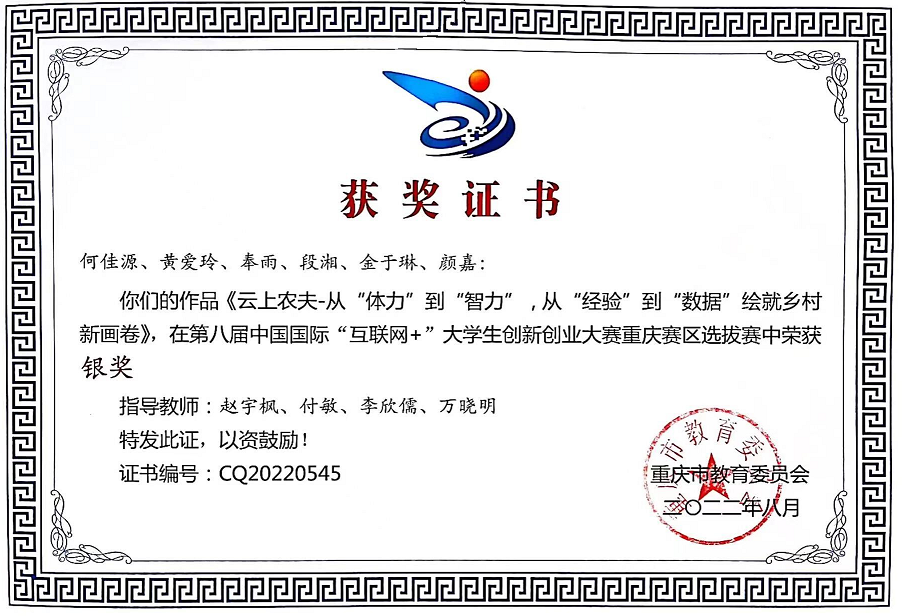 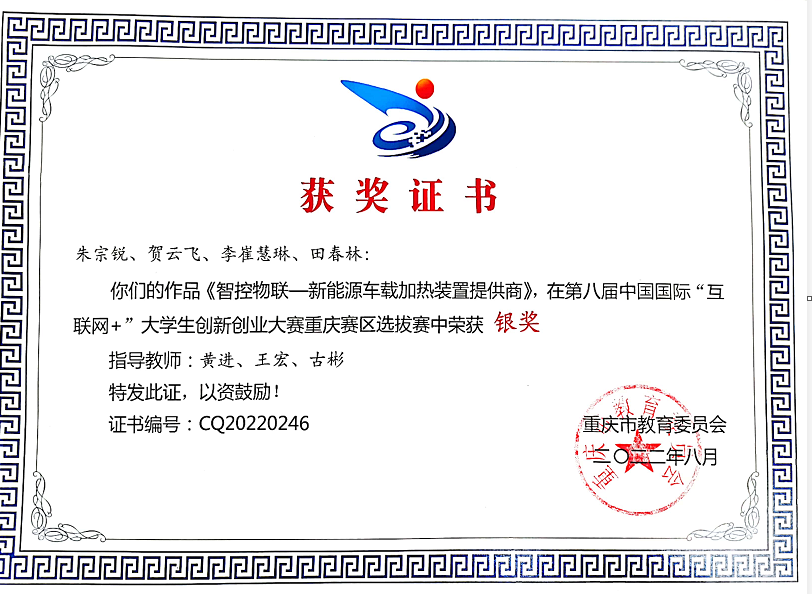 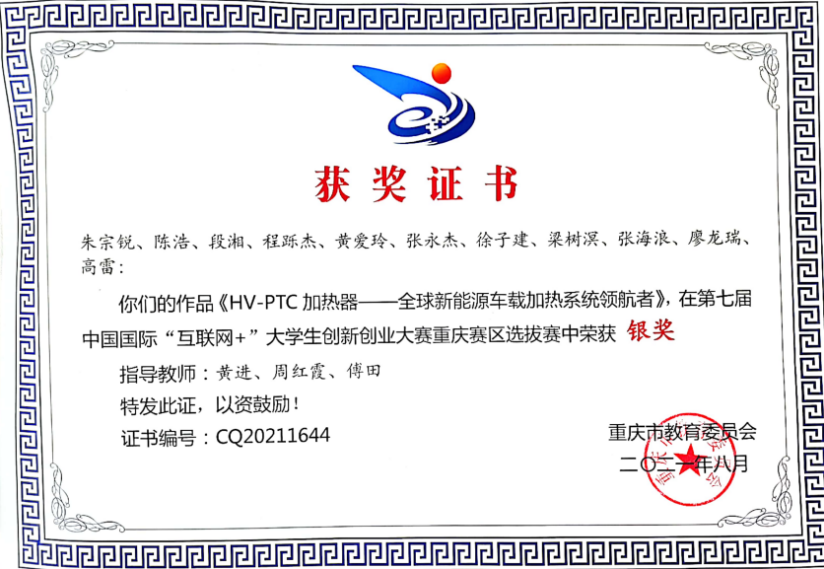 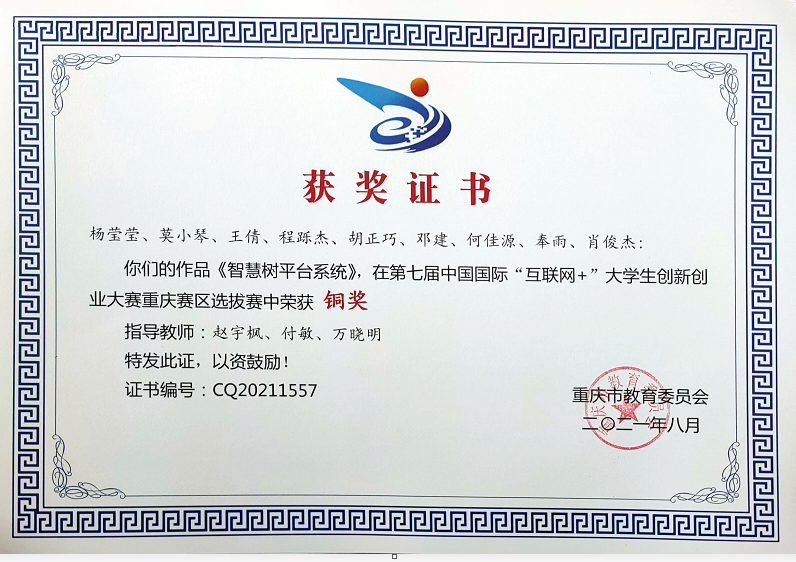 2022年“挑战杯”中国大学生创业计划竞赛（重庆赛区）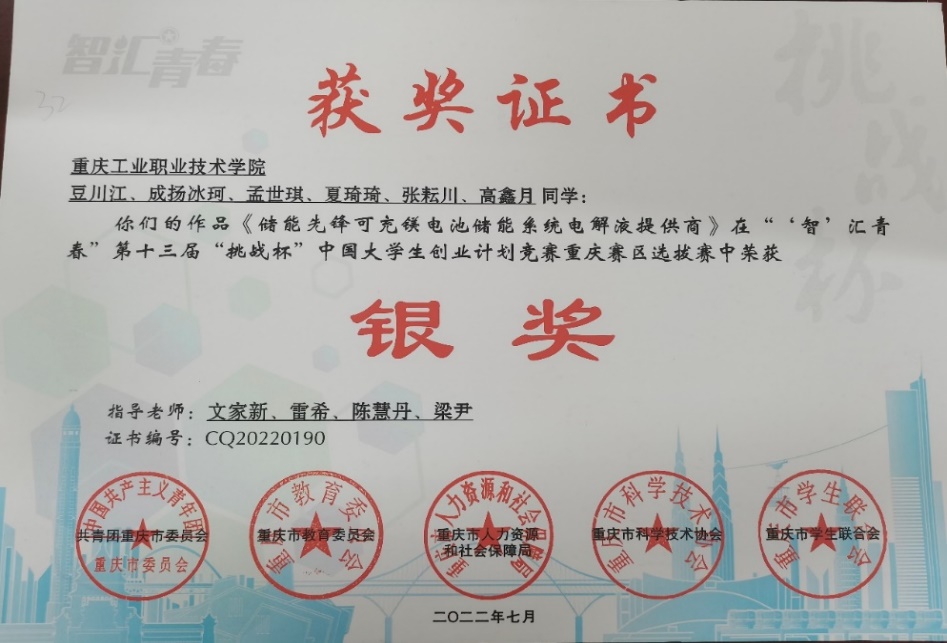 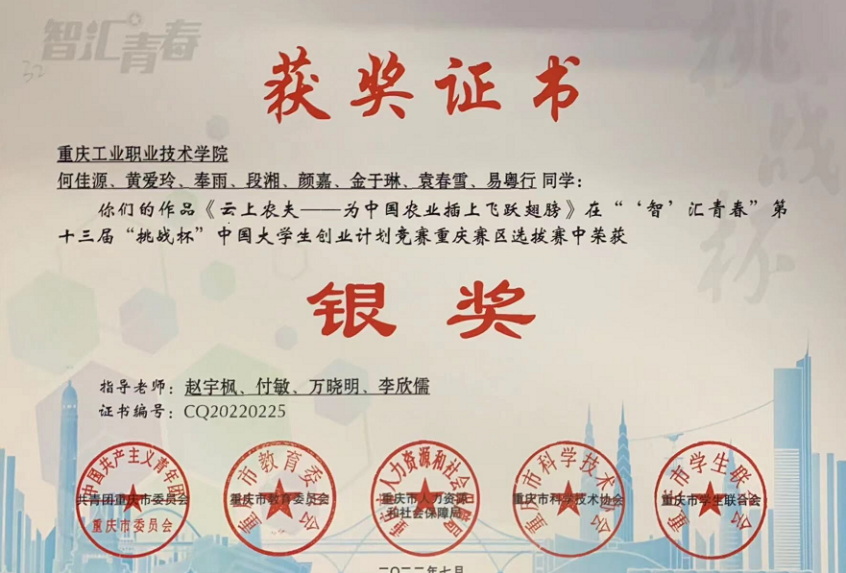 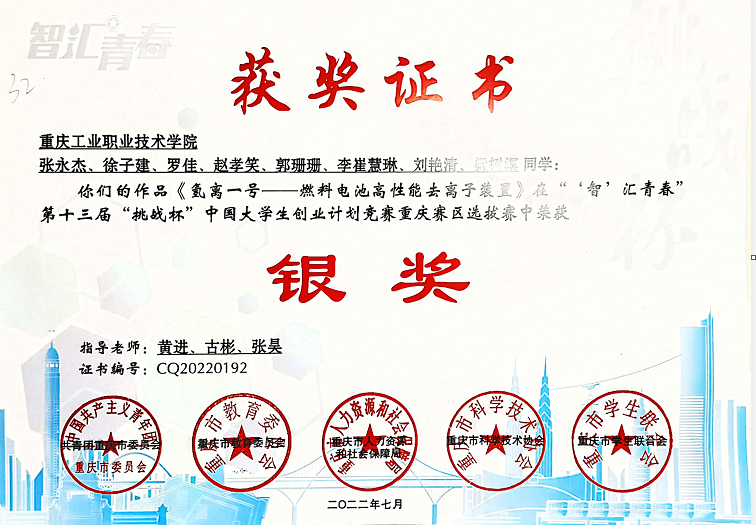 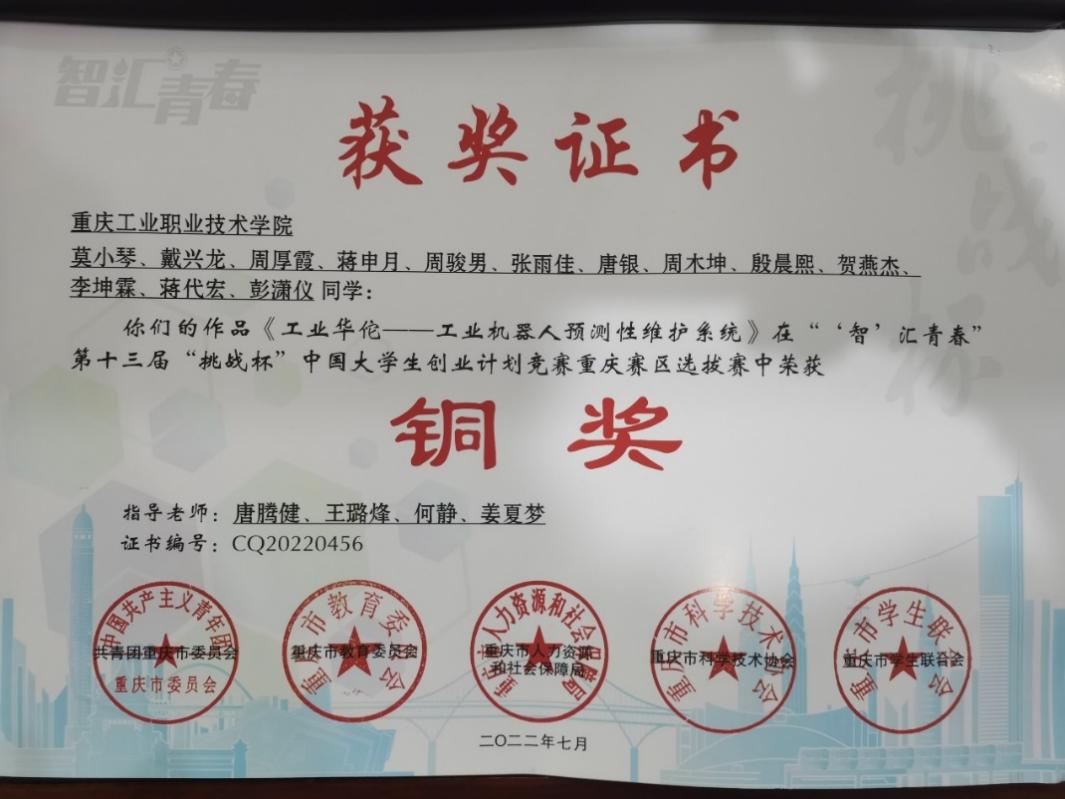 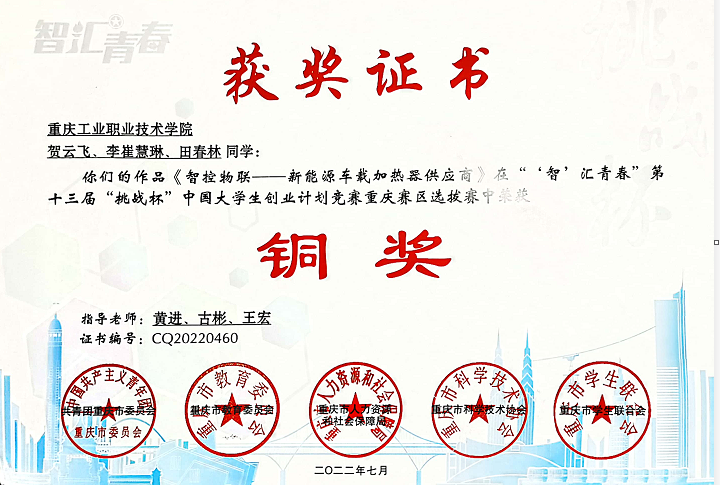 2021年“挑战杯”全国大学生课外学术科技作品竞赛（重庆市选拔赛）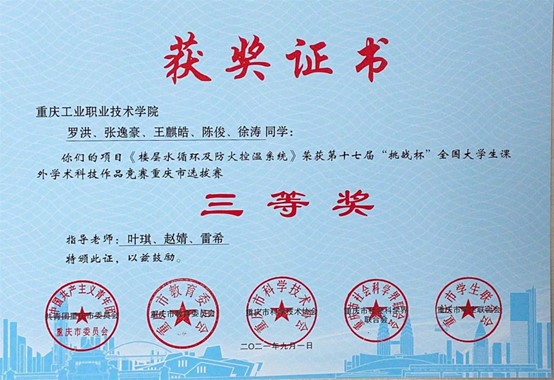 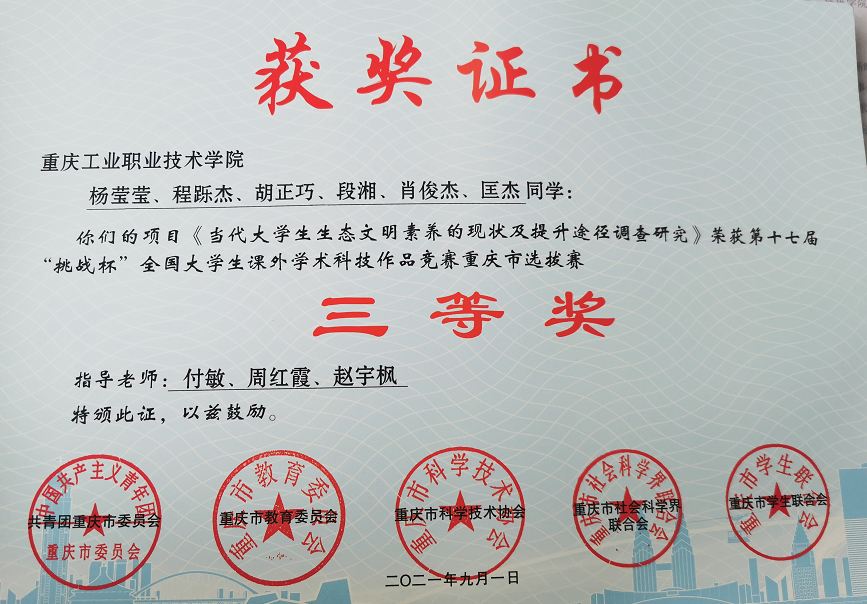 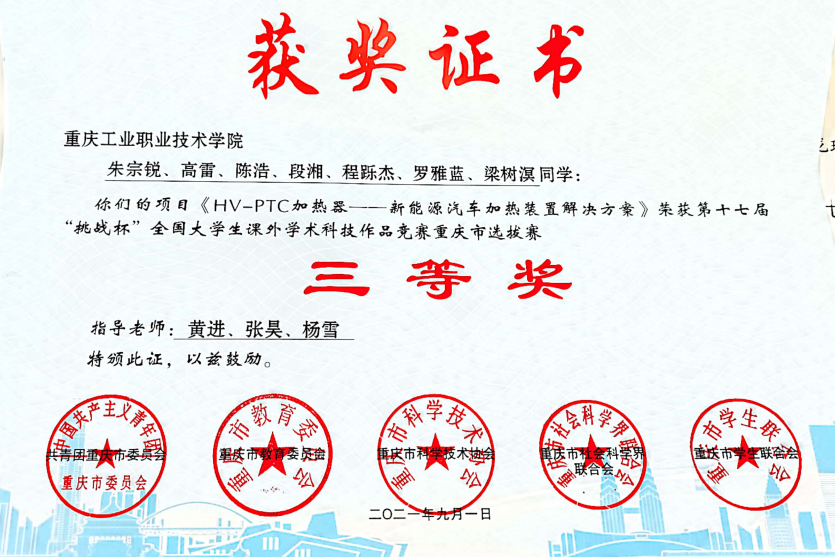 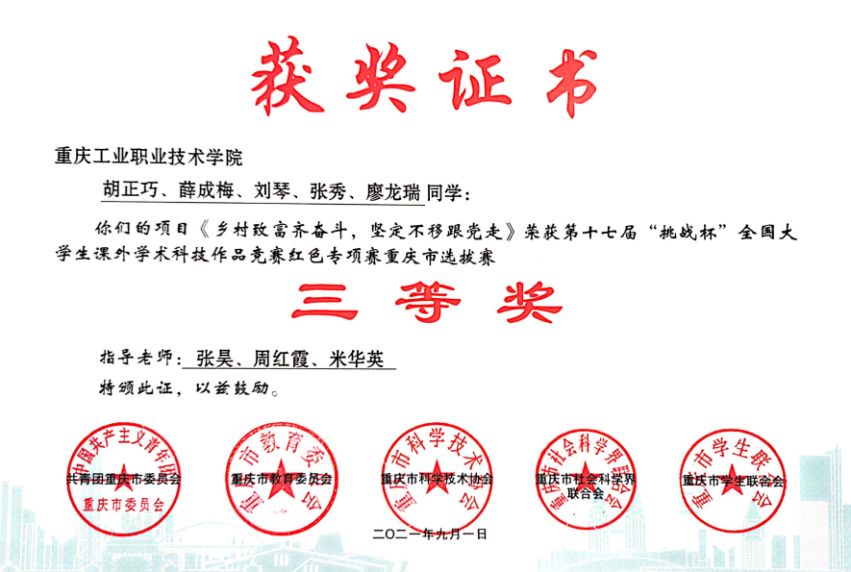 市级学生职业技能大赛“巴渝工匠”杯职业技能竞赛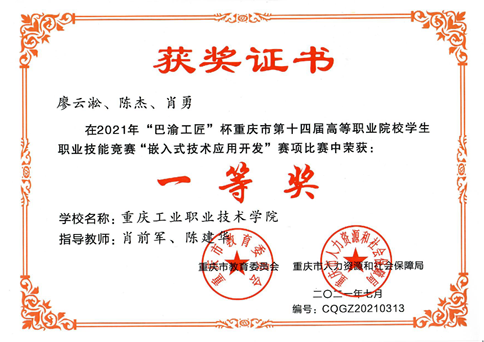 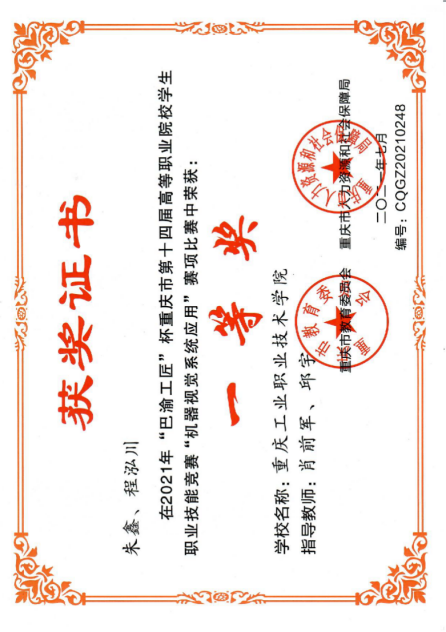 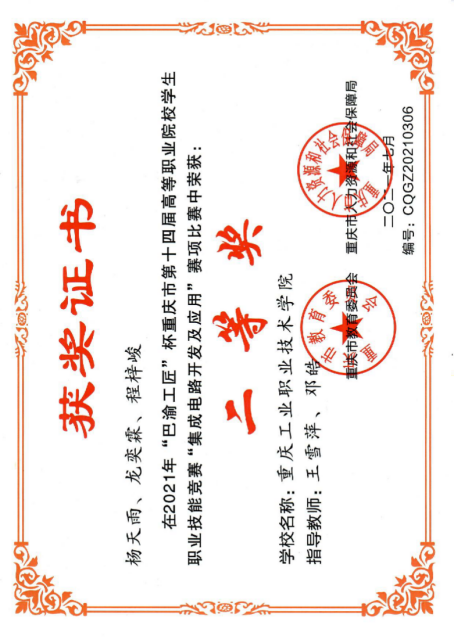 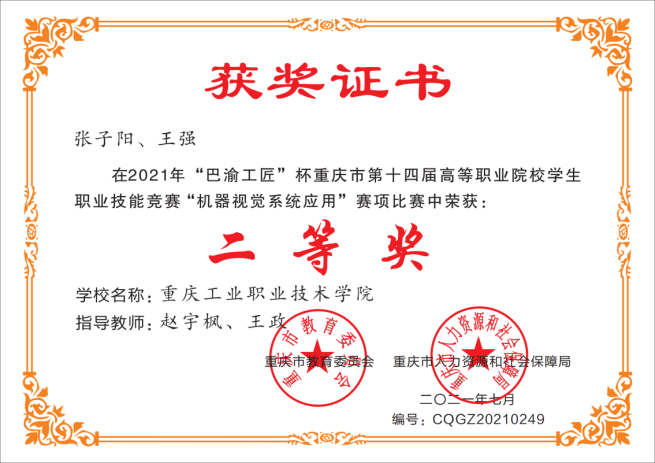 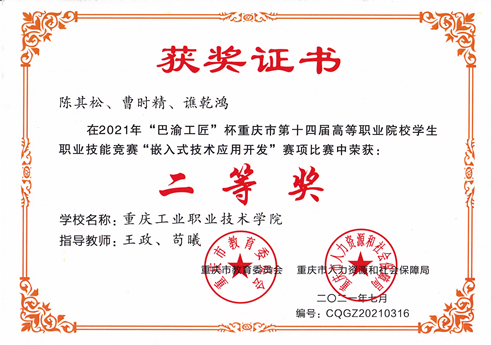 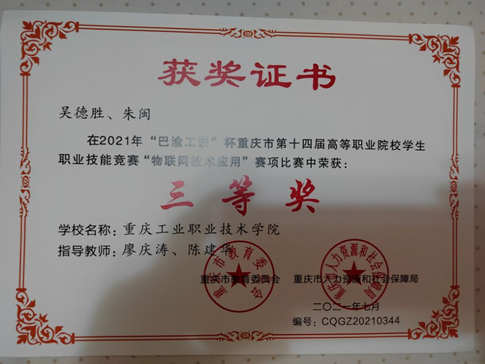 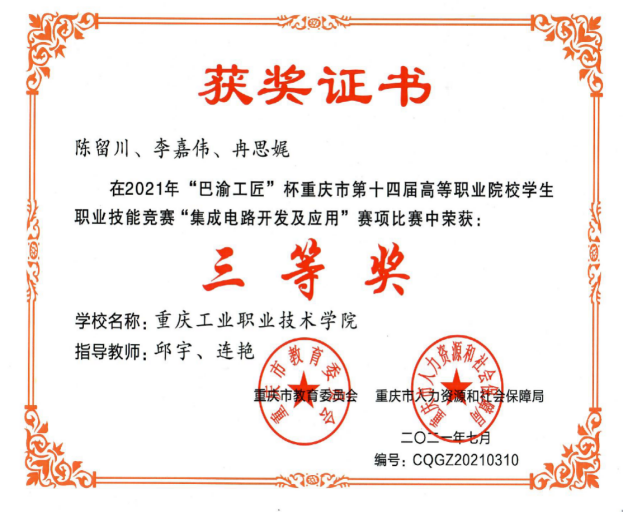 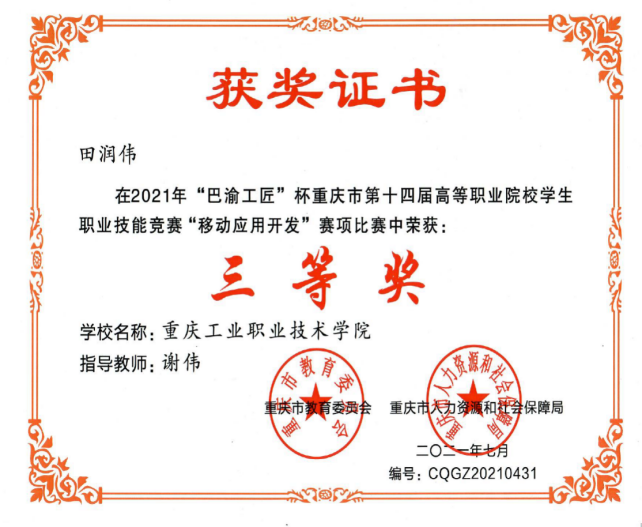 第十七届“振兴杯”全国青年职业技能大赛重庆市初赛专项赛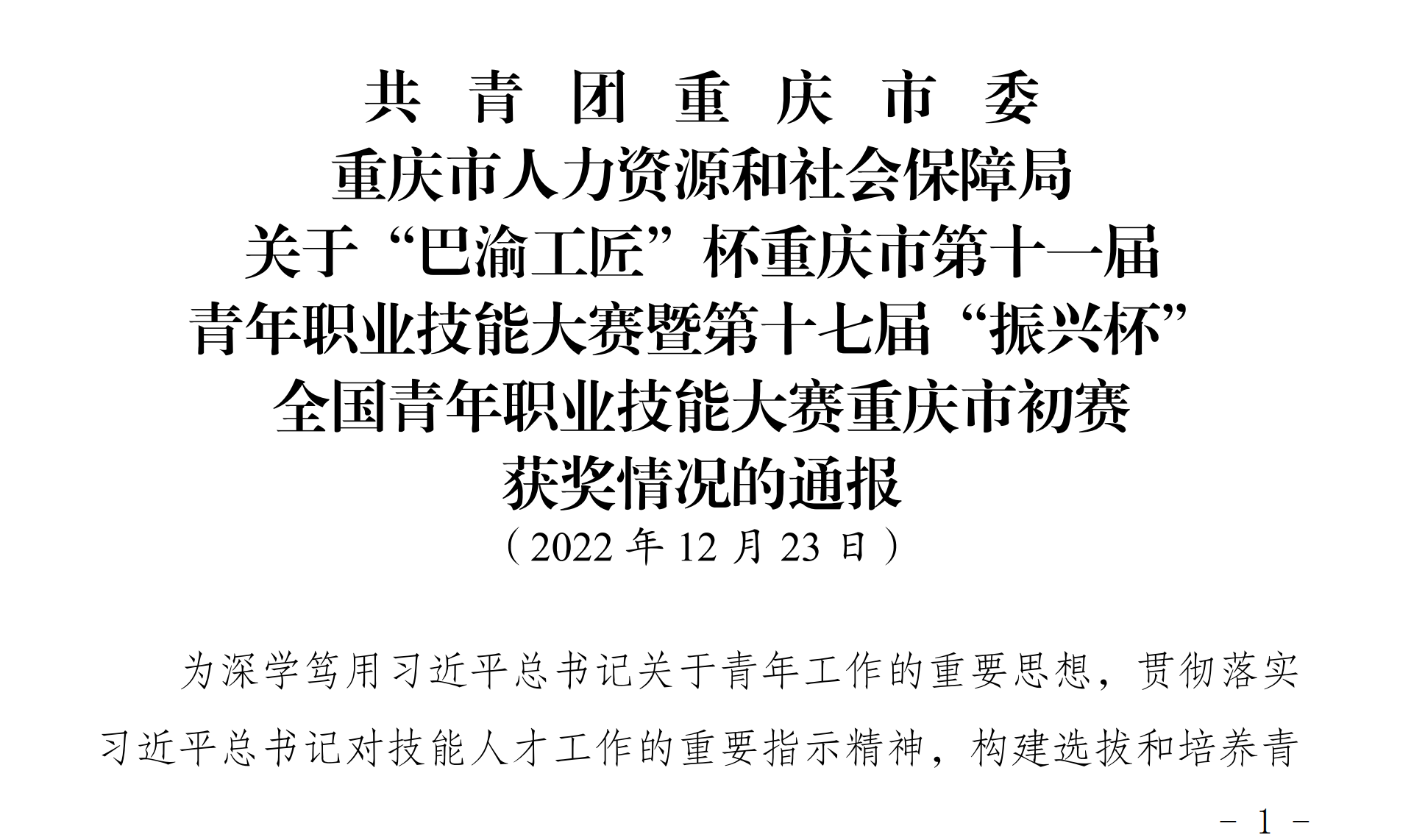 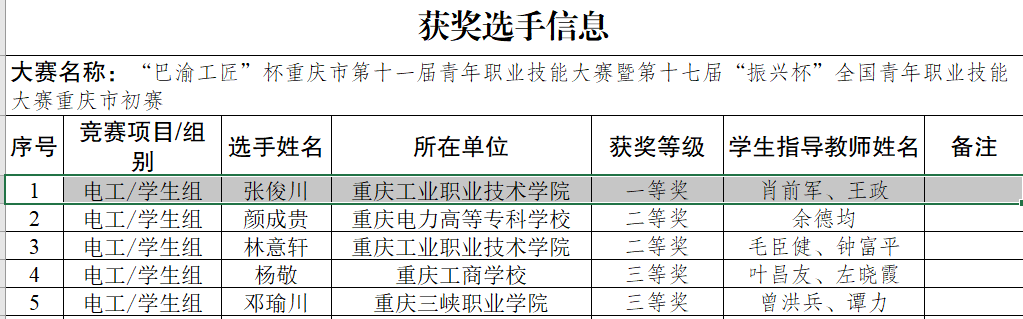 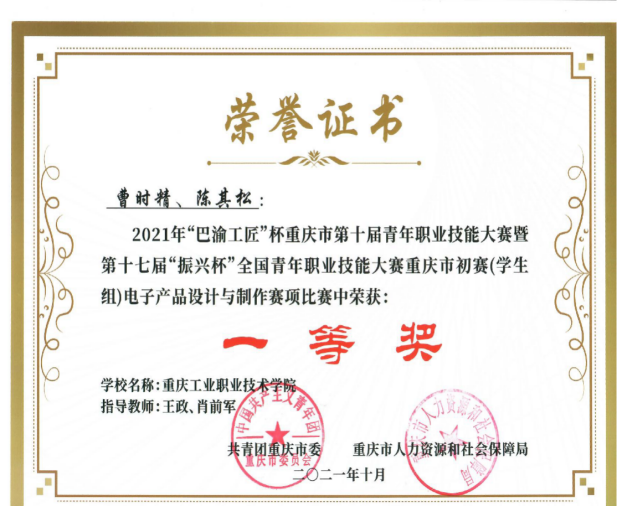 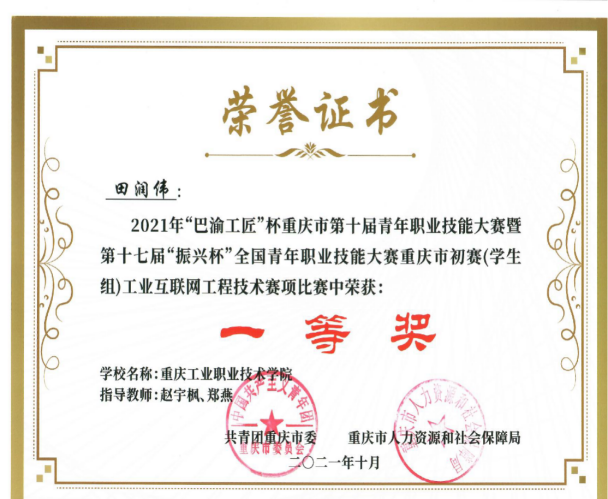 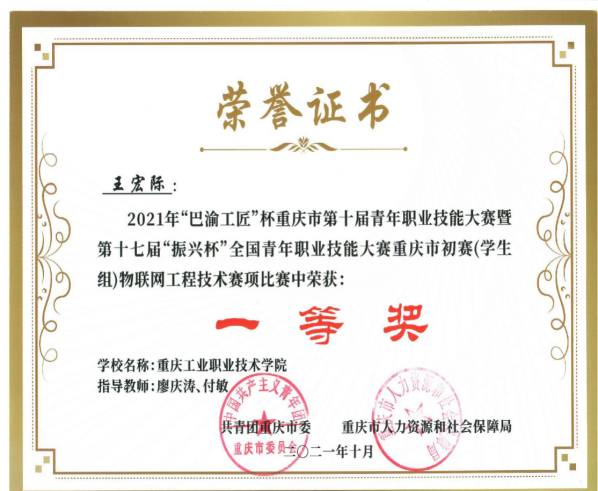 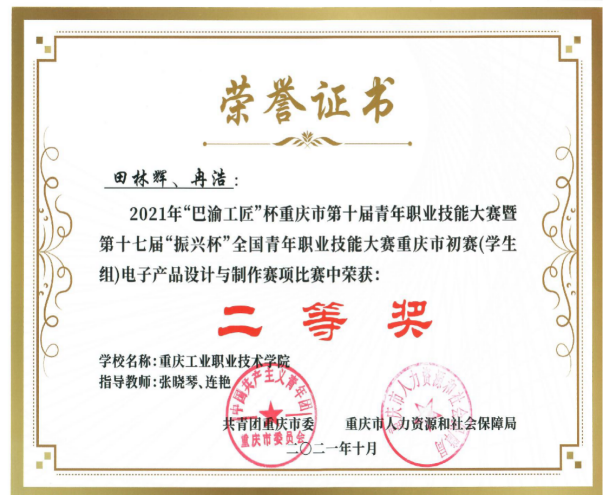 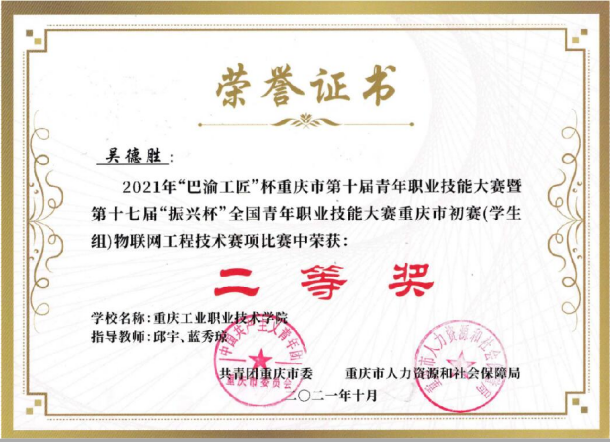 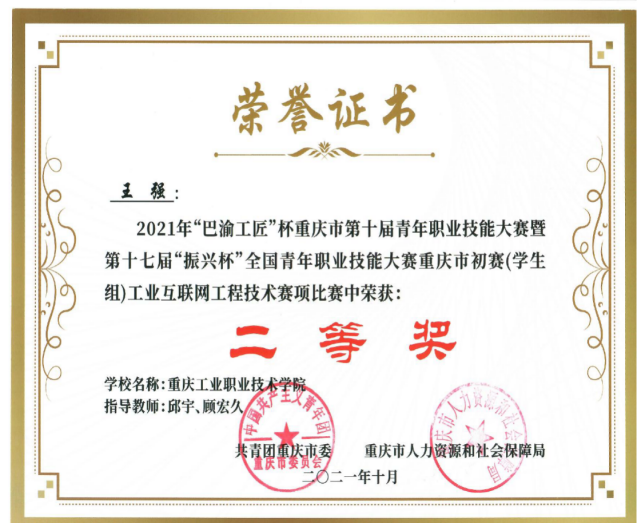 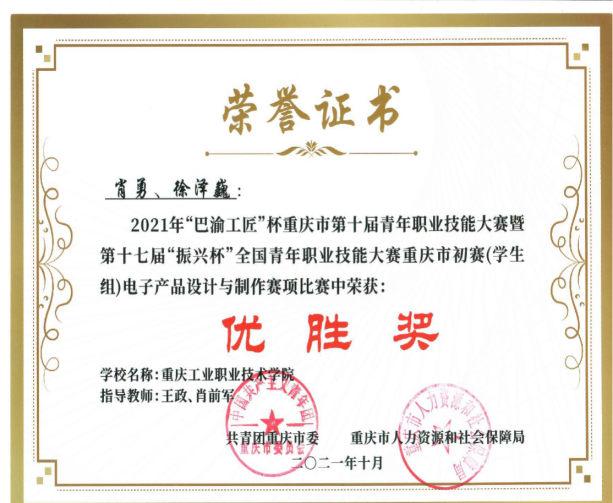 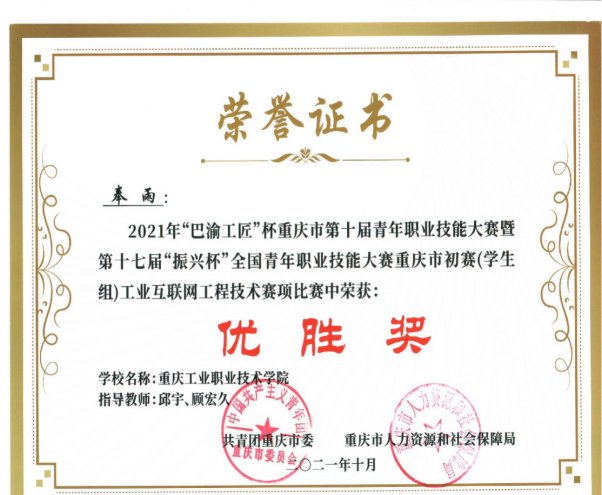 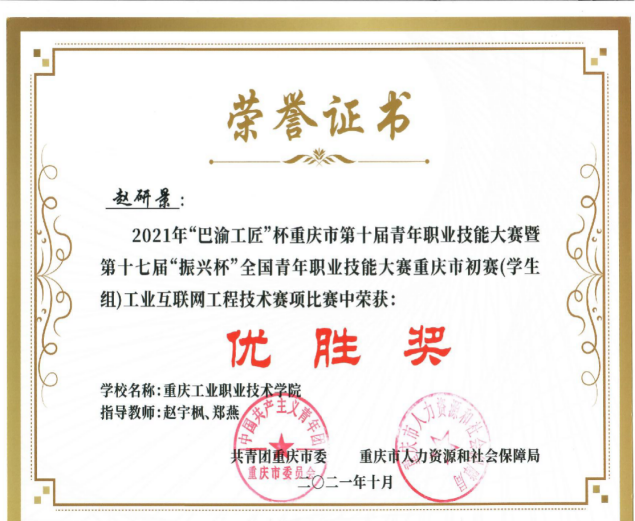 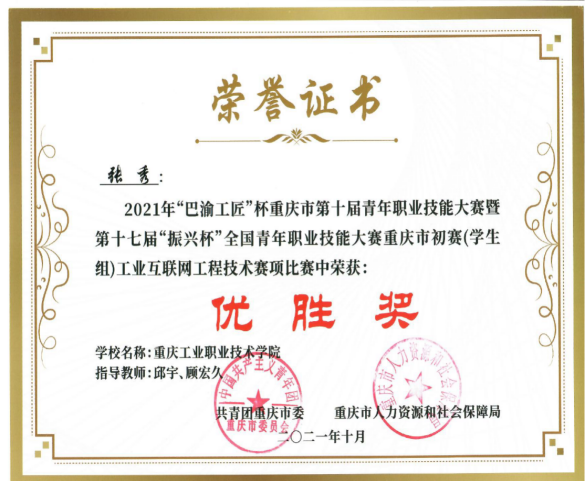 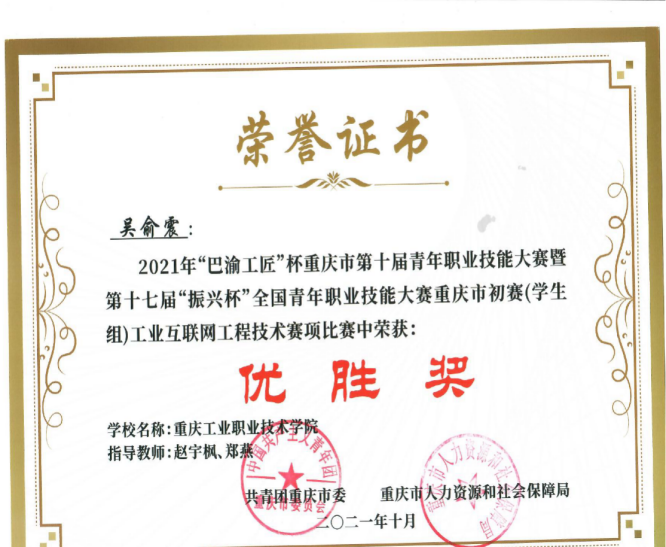 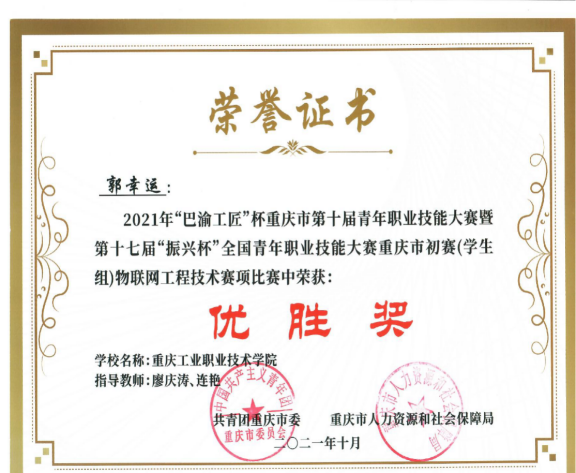 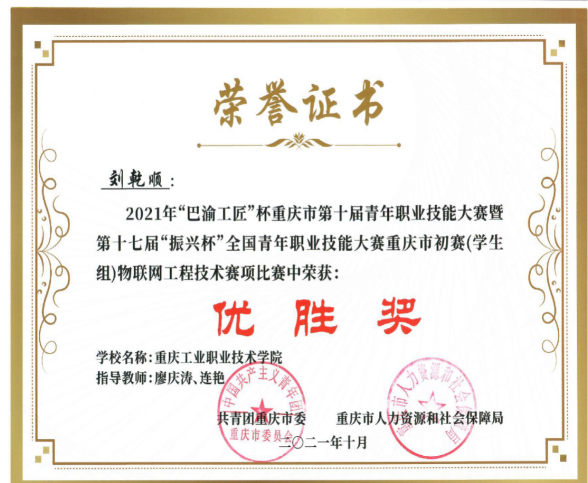 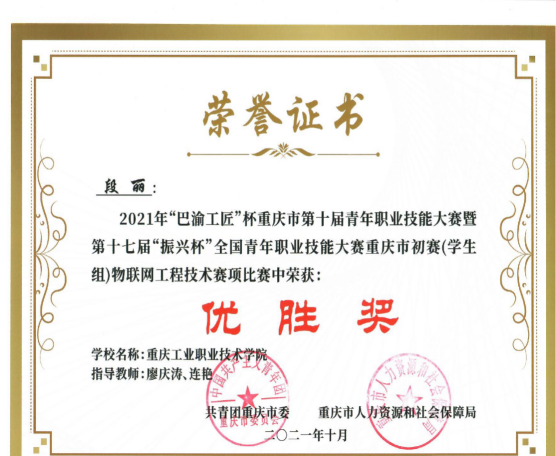 重庆市特色化示范性软件学院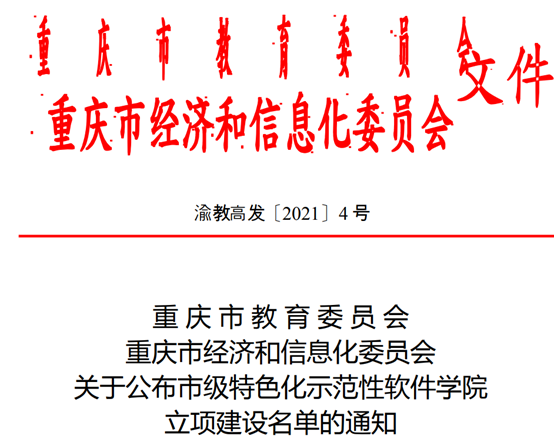 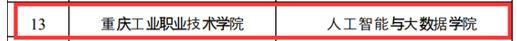 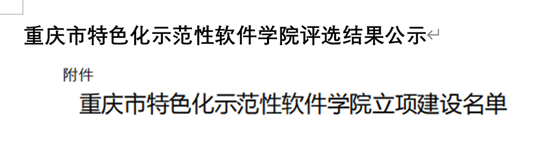 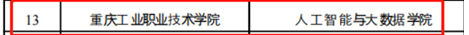 序号时间获奖项目等级奖项学生参赛者12022信息安全管理与评估国家级团体一等奖徐义、张维明、谢强22022嵌入式技术应用开发国家级团体二等奖曹时精、陈其松.、袁稼豪32021信息安全管理与评估国家级团体一等奖蒲昌缘、杨帆、余汶儒42021嵌入式技术应用开发国家级团体二等奖廖云淞、陈杰、肖勇52021机器视觉系统应用国家级团体三等奖程泓川、朱鑫序号时间获奖项目等级奖项学生参赛者12022中国机器人及人工智能大赛国家级二等奖谭棋、陈新春、张福建22022中国机器人及人工智能大赛国家级三等奖胡安锨、袁忠豪、唐竟益32022Java软件开发大学C组省部级一等奖张凯42022Java软件开发大学C组省部级二等奖陈云聪52022Java软件开发大学C组省部级二等奖李劲62022Java软件开发大学C组省部级二等奖郭仁杰72022Java软件开发大学C组省部级二等奖彭圭至82022EDA设计与开发大学组省部级二等奖田林辉92022Java软件开发大学C组省部级三等奖熊建102022EDA设计与开发大学组省部级三等奖陈永华112022EDA设计与开发大学组省部级三等奖赵豪序号时间试点证书名称负责人12022JavaWeb应用开发（中级）郑燕22022Web安全测试（初级）蔡森32022Web前端开发（中级）冯应柱42022传感网应用开发（中级）邱宇52022工业互联网实施与运维（中级）赵宇枫62022嵌入式边缘计算软硬件开发（中级）肖前军72022移动应用开发（中级）谢伟82022云计算平台运维与开发（中级）戴硕92021大数据应用开发（Java）（中级）付伟102021网络系统建设与运维（中级）陶洪建序号时间获奖作品等级奖项12022工业华佗-机器人预测性维护系统省部级金奖22022氢离一号-燃料电池高性能去离子装置省部级金奖32022云上农夫-从“体力”到“智力”，从“经验”到“数据”绘就乡村新画卷省部级银奖42022智控物联—新能源车载加热装置提供商省部级银奖52021HV-PTC加热器——全球新能源车载加热系统领航者省部级银奖62021智慧树平台系统省部级铜奖序号时间获奖作品等级奖项12022储能先锋可充镁电池储能系统电解液提供商省部级银奖22022云上农夫——为中国农业插上飞跃翅膀省部级银奖32022氢离一号——燃料电池高性能去离子装置省部级银奖42022工业华佗——工业机器人预测性维护系统省部级铜奖52022智控物联——新能源车载加热器供应商省部级铜奖序号时间获奖作品等级奖项12021楼层水循环及防火控温系统省部级三等奖22021当代大学生生态文明素养的现状及提升途径调查研究省部级三等奖32021HV-PTC加热器——新能源汽车加热装置解决方案省部级三等奖42021乡村致富齐奋斗，坚定不移跟党走省部级三等奖序号时间获奖项目等级奖项学生参赛者12021嵌入式技术应用开发省部级一等奖廖云淞、陈杰、肖勇22021机器视觉系统应用省部级一等奖朱鑫、程泓川32021集成电路开发及应用省部级二等奖杨天雨、龙奕霖、程梓峻42021机器视觉系统应用省部级二等奖张子阳、王强52021嵌入式技术应用开发省部级二等奖陈其松、曹时精、谯乾鸿62021物联网技术应用省部级三等奖吴德胜、朱闽72021集成电路开发及应用省部级三等奖陈留川、李嘉伟、冉思娓82021移动应用开发省部级三等奖田润伟序号时间获奖项目等级奖项参赛者12022电工/学生组省部级一等奖张俊川22021电子产品设计与制作赛项省部级一等奖曹时精、陈其松32021工业互联网工程技术赛项省部级一等奖田润伟42021物联网工程技术赛项省部级一等奖王宏际52021电子产品设计与制作赛项省部级二等奖田林辉、冉浩62021物联网工程技术赛项省部级二等奖吴德胜72021工业互联网工程技术赛项省部级二等奖王强82021电子产品设计与制作赛项省部级优胜奖肖勇、徐泽巍92021工业互联网工程技术赛项省部级优胜奖奉雨102021工业互联网工程技术赛项省部级优胜奖赵研景112021工业互联网工程技术赛项省部级优胜奖张秀122021工业互联网工程技术赛项省部级优胜奖吴俞震132021物联网工程技术赛项省部级优胜奖郭幸运142021物联网工程技术赛项省部级优胜奖刘乾顺152021物联网工程技术赛项省部级优胜奖段丽